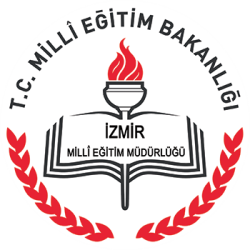 2015- 2019STRATEJİK PLANI 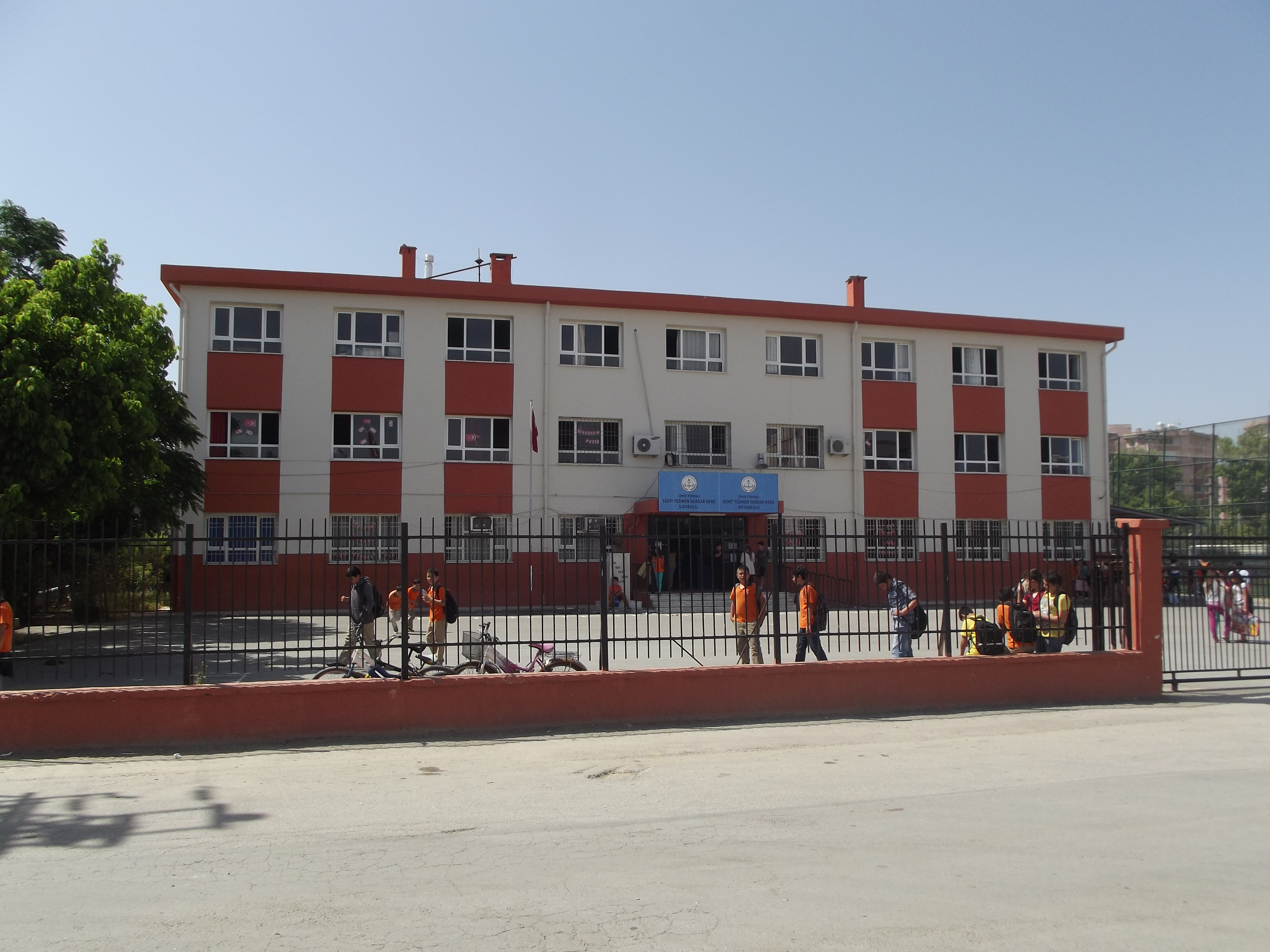 T.C.TORBALI  KAYMAKAMLIĞIŞEHİT TEĞMEN SERDAR GENÇ İLKOKULU/ORTAOKULU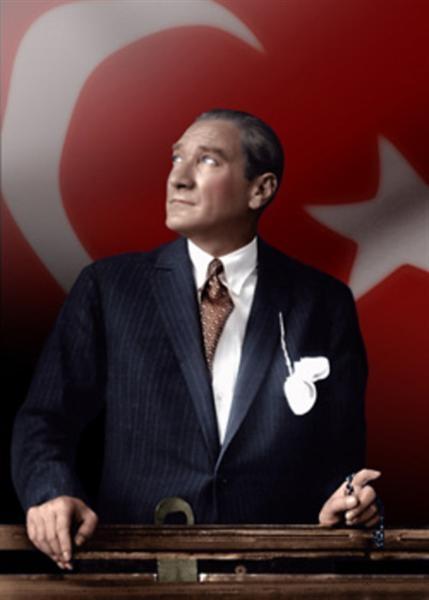 "Eğitimdir ki  bir milleti ya özgür,bağımsız,şanlı,yüce bir sosyal toplum halinde  yaşatır veya bir milleti esaret ve sefalete terk eder."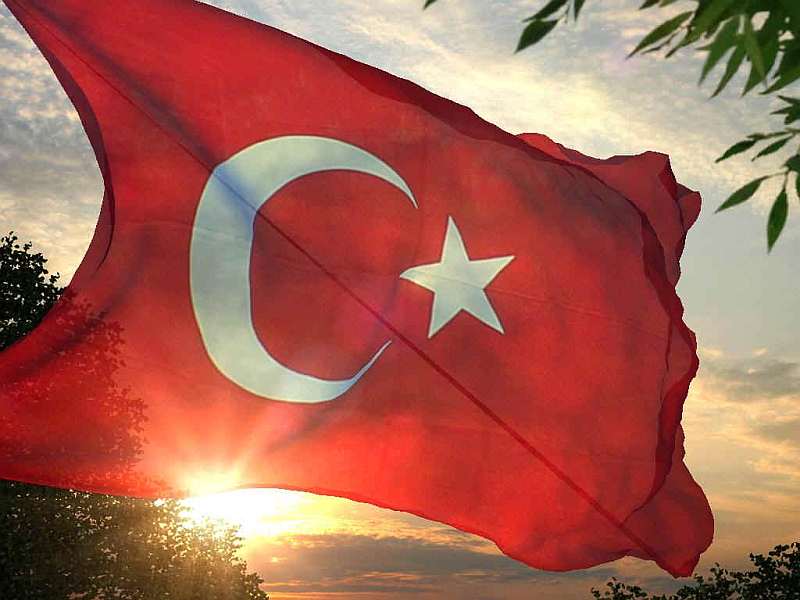 İSTİKLAL MARŞI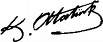 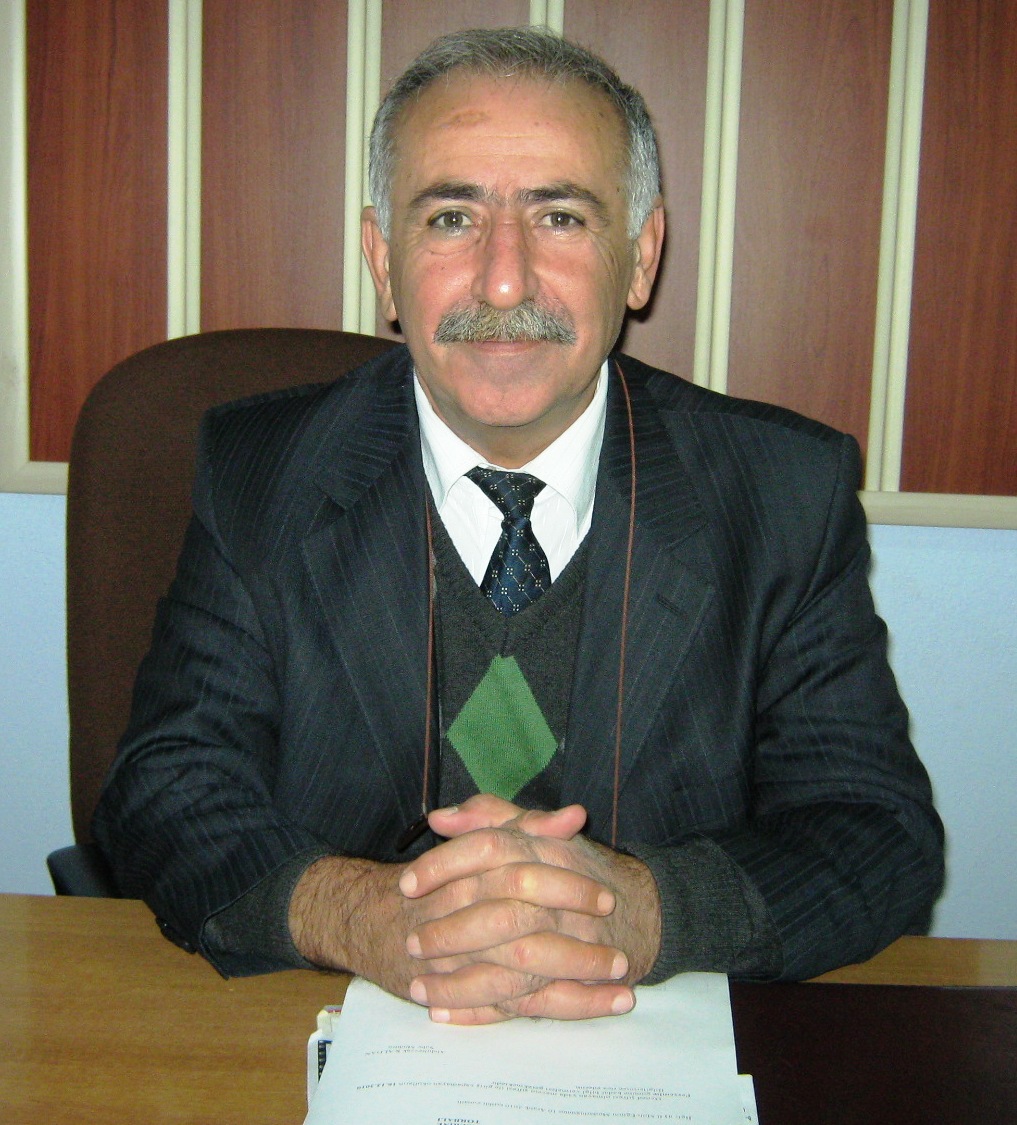  SUNUŞGeçmişten günümüze gelirken var olan yaratıcılığın getirdiği teknolojik ve sosyal anlamda gelişmişliğin ulaştığı hız, artık kaçınılmazları da önümüze sererek kendini göstermektedir. Güçlü ekonomik ve sosyal yapı, güçlü bir ülke olmanın ve tüm değişikliklerde dimdik ayakta durabilmenin kaçınılmazlığı da oldukça büyük önem taşımaktadır. Gelişen ve sürekliliği izlenebilen, bilgi ve planlama temellerine dayanan  güçlü bir yaşam standardı ve ekonomik yapı; stratejik amaçlar, hedefler ve planlanmış zaman diliminde gerçekleşecek uygulama faaliyetleri ile (STRATEJİK PLAN) oluşabilmektedir. Okulumuz  misyon, vizyon ve stratejik planını ilk olarak 2005 yılında belirlemiştir. Okulumuz , daha iyi bir eğitim seviyesine ulaşmak düşüncesiyle Sürekli yenilenmeyi ve kalite kültürünü kendisine ilke edinmeyi  amaçlamaktadır. Kalite kültürü oluşturmak için eğitim ve öğretim başta olmak üzere insan kaynakları ve kurumsallaşma, sosyal faaliyetler,  alt yapı, toplumla ilişkiler ve kurumlar arası ı ilişkileri kapsayan 2015-2019 stratejik planı hazırlanmıştır. Büyük önder Atatürk’ü örnek alan bizler ;Çağa uyum sağlamış, çağı yönlendiren gençler yetiştirmek için kurulan  okulumuz, geleceğimiz teminatı olan öğrencilerimizi  daha iyi imkanlarla yetişip, düşünce ufku ve yenilikçi ruhu açık Türkiye Cumhuriyetinin çıtasını daha yükseklere taşıyan bireyler olması için öğretmenleri ve idarecileriyle özverili bir şekilde  tüm azmimizle çalışmaktayız. Şehit Teğmen Serdar Genç İlkokulu /Ortaokulu olarak en büyük amacımız yalnızca İlköğretim mezunu gençler yetiştirmek değil, girdikleri her türlü ortamda çevresindekilere ışık tutan , hayata hazır ,  hayatı aydınlatan , bizleri daha da ileriye götürecek gençler yetiştirmektir. İdare ve öğretmen kadrosuyla bizler çağa ayak uydurmuş, yeniliklere açık, Türkiye Cumhuriyetini daha da yükseltecek gençler yetiştirmeyi ilke edinmiş bulunmaktayız. Şehit Teğmen Serdar Genç İlkokulu /Ortaokulu stratejik planlama çalışmasına önce durum tespiti,  yani  okulun  SWOT  analizi yapılarak başlanmıştır. SWOT analizi  tüm  idari personelin ve öğretmenlerin  katılımıyla  uzun  süren bir  çalışma sonucu ilk şeklini almış, varılan genel sonuçların  sadeleştirilmesi ise  Okul  yönetimi ile  öğretmenlerden den oluşan beş kişilik bir kurul tarafından yapılmıştır. Daha sonra  SWOT sonuçlarına  göre  stratejik planlama  aşamasına  geçilmiştir. Bu  süreçte  okulun amaçları, hedefleri, hedeflere  ulaşmak  için gerekli  stratejiler, eylem planı  ve sonuçta başarı veya başarısızlığın   göstergeleri ortaya konulmuştur. Denilebilir ki SWOT analizi bir kilometre taşıdır okulumuzun bugünkü  resmidir  ve stratejik planlama ise  bugünden yarına nasıl hazırlanmamız gerektiğine  dair kalıcı  bir  belgedir. Stratejik Plan' da belirlenen hedeflerimizi ne ölçüde gerçekleştirdiğimiz, plan dönemi içindeki her yıl sonunda gözden geçirilecek ve gereken revizyonlar yapılacaktır. Şehit Teğmen Serdar Genç İlkokulu/Ortaokulu Stratejik Planı (2015-2019)’de belirtilen amaç ve hedeflere ulaşmamızın Okulumuzun gelişme ve kurumsallaşma süreçlerine önemli katkılar sağlayacağına inanmaktayız. Planın hazırlanmasında emeği geçen Strateji Yönetim Ekibi’ne ve uygulanmasında yardımı olacak İl Milli Eğitim Müdürlüğü,  AR-GE birim sorumluları başta  olmak üzere tüm kurum ve kuruluşlara, öğretmen, öğrenci ve velilerimize teşekkür ederim.                                                                                             İbrahim BAŞGÜN                                                                                                          Okul Müdürü	GİRİŞStratejik plan, günümüz gelişim anlayışının geçmişteki anlayışlardan en belirgin farkının göstergesidir. Zira stratejik plan yaklaşımı geleceğe hazır olmayı değil,geleceği planlamayı hedefleyen bir yaklaşımdır. Bir anlamda geleceği bugünde yaşamaktır.    Ancak stratejik plan tek başına bir belge olarak değerli değildir. Onu değerli kılacak olan şey, kurumun doğru karar alabilme yeteneği ve kararlılık gösterebilme gücüdür.    Baktığımız yerden hala yıllardır gördüğümüz şeyleri görüyorsak, bakış açımızı ve yönümüzü değiştirmemişiz demektir. Bu bakımdan stratejik plan, öncelikle kurumumuza yeni bir yön ve yeni bir bakış açısı kazandıracak biçimde düşünülüp tasarlanmalıdır. Hiç şüphe yoktur ki bu yön, ülkemizin çağdaşlaşma hedeflerine uygun düşen ve çağdaş uygarlık düzeyinin üstüne çıkma ülküsüyle örtüşen bir yön olmalıdır.    Çağdaş bir ülke olabilmemiz için çağdaşlaşma savaşını öncelikle okullarda kazanmamız gerekmektedir. Bilmek zorundayız ki, okullarda kazanılmamış hiçbir savaş gerçekte hiçbir zaman kazanılmamış savaştır. Bu konuda eksiklerimizin olduğunu kabul etmeli, ancak kendimizi güçlü amaçlarla besleyerek eksiklerimizin ve zorlukların üstesinden gelebileceğimize inanmalı fakat bunun uzun süren bir yolculuk olduğunu hiçbir zaman unutmamalıyız.    Cumhuriyetimizin 100. yılında ülkemizin dünyayı yöneten lider ülkelerden biri olacağını öngörüyoruz. Bu öngörüye paralel olarak okulumuzun 2015-2019 yılları arasında kaydedeceği aşama ile bir dünya okulu olacağına kuvvetle inanıyoruz. Bu stratejik plan, bu inancımızı gerçekleştirmek üzere düşünülmüş ve bizi hedefimize götürecek biçimde tasarlanmıştır. Bundan sonra başarılı olmak bizim için sadece bir görev değil, aynı zamanda büyük bir sorumluluktur. Stratejik Plan Hazırlama EkibiİÇİNDEKİLERBİRİNCİ BÖLÜMSTRATEJİK PLANLAMA SÜRECİ1. Yasal ÇerçeveKamu Yönetimi Reformu kapsamında alınan Yüksek Planlama Kurulu kararlarında ve 5018 sayılı Kamu Mali Yönetimi ve Kontrol Kanununda, kamu kuruluşlarının stratejik planlarını hazırlamaları ve kuruluş bütçelerini bu plan doğrultusunda oluşturmaları öngörülmektedir.  DPT tarafından hazırlanan “Kamu İdareleri İçin Stratejik Planlama Kılavuzu” ve Milli Eğitim Bakanlığımızın 16/09/2013 tarih ve 2013/26 sayılı Genelgesi Bakanlığımız merkez ve taşra teşkilatı birimlerinde yürütülmekte olan stratejik planlama çalışmalarının yasal çerçevesini oluşturmaktadır.Stratejik Planlama Yasal Dayanakları657 Sayılı Devlet Memurları KanunuMilli Eğitim Bakanlığına Bağlı Okul ve Kurumların Yönetici ve Öğretmenlerinin Norm Kadrolarına İlişkin YönetmelikMilli Eğitim Bakanlığı Eğitim Kurumları Yöneticilerinin Atama ve Yer Değiştirmelerine İlişkin YönetmelikMilli Eğitim Bakanlığı Öğretmenlerinin Atama ve Yer Değiştirme YönetmeliğiDevlet Memurları Kanunu6528 Sayılı Milli Eğitim Temel Kanunu İle Bazı Kanun ve Kanun Hükmünde Kararnamelerde Değişiklik Yapılmasına Dair KanunMilli Eğitim Bakanlığı Personeline Başarı, Üstün Başarı ve Ödül Verilmesine Dair YönergeMilli Eğitim Bakanlığı Disiplin Amirleri Yönetmeliği1739 Sayılı Milli Eğitim Temel KanunuMilli Eğitim Bakanlığı İlköğretim Kurumları YönetmeliğiMilli Eğitim Bakanlığı Okul Aile Birliği YönetmeliğiMilli Eğitim Bakanlığı Eğitim Bölgeleri ve Eğitim Kurulları YönergesiMEB Yönetici ve Öğretmenlerin Ders ve Ek Ders Saatlerine İlişkin Karar Taşınır Mal YönetmeliğiAnayasa1739 Sayılı Milli Eğitim Temel Kanunu222 Sayılı İlköğretim ve Eğitim Kanunu6287 Sayılı İlköğretim ve Eğitim Kanunu ile Bazı Kanunlarda Değişiklik Yapılmasına Dair KanunMilli Eğitim Bakanlığı İlköğretim Kurumları YönetmeliğiMilli Eğitim Bakanlığı Eğitim Öğretim Çalışmalarının Planlı Yürütülmesine İlişkin Yönerge Milli Eğitim Bakanlığı Öğrenci Yetiştirme Kursları YönergesiMilli Eğitim Bakanlığı Ders Kitapları ve Eğitim Araçları Yönetmeliği Milli Eğitim Bakanlığı Öğrencilerin Ders Dışı Eğitim ve Öğretim Faaliyetleri Hakkında Yönetmelik Milli Eğitim Bakanlığı Personel İzin YönergesiDevlet Memurları Tedavi ve Cenaze Giderleri YönetmeliğiKamu Kurum ve Kuruluşlarında Çalışan Personelin Kılık Kıyafet Yönetmeliği Memurların Hastalık Raporlarını Verecek Hekim ve Sağlık Kurulları Hakkındaki Yönetmelik Milli Eğitim Bakanlığı Personeli Görevde Yükseltme ve Unvan Değişikliği Yönetmeliği Öğretmenlik Kariyer Basamaklarında Yükseltme Yönetmeliği Resmi Mühür YönetmeliğiResmi Yazışmalarda Uygulanacak Usul ve Esaslar Hakkındaki Yönetmelik Milli Eğitim Bakanlığı Evrak Yönergesi Milli Eğitim Bakanlığı Arşiv Hizmetleri YönetmeliğiMilli Eğitim Bakanlığı Rehberlik ve Psikolojik Danışma Hizmetleri Yönet.Okul Spor Kulüpleri YönetmeliğiMilli Eğitim Bakanlığı İlköğretim ve Ortaöğretim Sosyal Etkinlikler Yönetmeliği Milli Eğitim Bakanlığı İlköğretim Kurumları YönetmeliğiMilli Okul Servis Araçları Hizmet Yönetmeliği Eğitim Bakanlığı Demokrasi Eğitimi ve Okul Meclisleri YönergesiMilli Eğitim Bakanlığı Kurum Tanıtım YönetmeliğiMilli Eğitim Bakanlığına Bağlı Kurumlara Ait Açma, Kapatma ve Ad Verme Yönetmeliği Sabotajlara Karşı Koruma Yönetmeliği Binaların Yangından Korunması Hakkındaki YönetmelikDaire ve Müesseseler İçin Sivil Savunma İşleri KılavuzuB) Stratejik Planın Amacı: Bu stratejik plan dokümanı, okulumuzun güçlü ve zayıf yönleri ile dış çevredeki fırsat ve tehditler göz önünde bulundurularak, eğitim alanında ortaya konan kalite standartlarına ulaşmak üzere yeni stratejiler geliştirmeyi ve bu stratejileri temel alan etkinlik ve hedeflerin belirlenmesini amaçlamaktadır.C) Stratejik Planın Kapsamı:Bu stratejik plan dokümanı Şeh.Teğmen Serdar Genç İlkokulu/Ortaokulu mevcut durum analizi değerlendirmeleri doğrultusunda, 2015-2019 yıllarına dönük stratejik amaçlarını, hedeflerini ve performans göstergelerini kapsamaktadır.2. Stratejik Planlama Çalışmaları:Milli Eğitim Bakanlığı 2015-2019 Stratejik Planı konulu 2013/26 sayılı Genelgesi ve Hazırlık Programı, İzmir İl Milli Eğitim Müdürlüğü ve Torbalı  İlçe Milli Eğitim Müdürlüğünün ilgi yazıları gereği Ocak ayı içerisinde Stratejik Planlama Çalışmaları kapsamında okul personelimiz içerisinden ‘’Stratejik Plan Üst Kurulu” ve “Stratejik Planlama Ekibi” kurulmuştur. Stratejik Plan Üst Kurul ve Stratejik Plan Hazırlama Ekipleri listesi ilgili linkte belirtilen alanlara girilerek kayıt işlemi tamamlanmış ve tamamlanan girişlerle ilgili İlçe Milli Eğitim Müdürlüğümüz Strateji Geliştirme Bölümüne üst yazıyla bilgi verilmiştir.   Okulumuzun Stratejik Planına (2015-2019) Stratejik Plan Üst Kurulu ve Stratejik Planlama Ekibi tarafından, 17.03.2014 tarihinde okulumuzun toplantı salonunda, çalışma ve yol haritası belirlendikten sonra taslak oluşturularak başlanmıştır. İlçe Milli Eğitim Müdürlüğümüz tarafından gönderilen Stratejik Planlama ile ilgili evraklar Stratejik Planlama ekibimiz tarafından incelenmiştir. Stratejik Planlama süreci hakkında ekip bilgilendirilmiştir.    Önceden hazırlanan anket formlarında yer alan sorular katılımcılara yöneltilmiş ve elde edilen veriler birleştirilerek paydaş görüşleri oluşturulmuştur. Bu bilgilendirme ve değerlendirme toplantılarında yapılan anketler ve hedef kitleye yöneltilen sorularla mevcut durum ile ilgili veriler toplanmıştır.Stratejilerin Belirlenmesi;Stratejik planlama ekibi tarafından, tüm iç ve dış paydaşların görüş ve önerileri bilimsel yöntemlerle analiz edilerek planlı bir çalışmayla stratejik plan hazırlanmıştır.   Bu çalışmalarda izlenen adımlar;1. Okulun var oluş nedeni (misyon), ulaşmak istenilen nokta  (vizyon) belirlenip okulumuzun tüm paydaşlarının görüşleri ve önerileri alındıktan sonra da vizyona ulaşmak için gerekli olan stratejik amaçlar belirlendi. Stratejik amaçlar;a. Okul içinde ve faaliyetlerimiz kapsamında iyileştirilmesi, korunması veya önlem alınması gereken alanlarla ilgili olan stratejik amaçlar,b. Okul içinde ve faaliyetler kapsamında yapılması düşünülen yenilikler ve atılımlarla ilgili olan stratejik amaçlar,c. Yasalar kapsamında yapmak zorunda olduğumuz faaliyetlere ilişkin stratejik amaçlar olarak da ele alındı.2. Stratejik amaçların gerçekleştirilebilmesi için hedefler konuldu. Hedefler stratejik amaçla ilgili olarak belirlendi. Hedeflerin spesifik, ölçülebilir, ulaşılabilir, gerçekçi, zaman bağlı, sonuca odaklı, açık ve anlaşılabilir olmasına özen gösterildi.3. Hedeflere uygun belli bir amaca ve hedefe yönelen, başlı başına bir bütünlük oluşturan,  yönetilebilir, maliyetlendirilebilir faaliyetler belirlendi. Her bir faaliyet yazılırken; bu faaliyet “amacımıza ulaştırır mı” sorgulaması yapıldı.4. Hedeflerin/faaliyetlerin gerçekleştirilebilmesi için sorumlu ekipler ve zaman belirtildi.5. Faaliyetlerin başarısını ölçmek için performans göstergeleri tanımlandı.6. Strateji, alt hedefler ve faaliyet/projeler belirlenirken yasalar kapsamında yapmak zorunda olunan faaliyetler, paydaşların önerileri, çalışanların önerileri, önümüzdeki dönemde beklenen değişiklikler ve GZFT (SWOT) çalışması göz önünde bulunduruldu.7. GZFT çalışmasında ortaya çıkan zayıf yanlar iyileştirilmeye, tehditler bertaraf edilmeye; güçlü yanlar ve fırsatlar değerlendirilerek kurumun faaliyetlerinde fark yaratılmaya çalışıldı; önümüzdeki dönemlerde beklenen değişikliklere göre de önlemler alınmasına özen gösterildi.8. Strateji, Hedef ve Faaliyetler kesinleştikten sonra her bir faaliyet maliyetlendirilmesi yapıldı. Maliyeti hesaplanan her bir faaliyetler için kullanılacak kaynaklar belirtildi.  Maliyeti ve kaynağı hesaplanan her bir faaliyet/projenin toplamları hesaplanarak bütçeler ortaya çıkartıldı.   Çalışmalar gerçekleştirildikten sonra okulumuzun2015-2019 dönemi stratejik planına son halini vermek üzere İlçe Milli Eğitim Müdürlüğümüz Strateji Geliştirme Bölümüne resmi yazıyla gönderilerek görüş istenmiştir. Görüşleri doğrultusunda son düzenlemeler yapılarak plan taslağı son halini almış ve onaya sunulmuştur.A) Stratejik Plan Üst Kurulu (Şehit Teğmen Serdar Genç İlkokulu)B) Okul Gelişim Yönetim Ekibi(Şehit Teğmen Serdar Genç İlkokulu)A) Stratejik Plan Üst Kurulu (Şehit Teğmen Serdar Genç Ortaokulu)Stratejik Planlama EkibiB) Okul Gelişim Yönetim Ekibi (Şehit Teğmen Serdar Genç Ortaokulu)İKİNCİ BÖLÜMDURUM ANALİZİ2.1. Tarihi GelişimSerdar Genç kimdir? 19/08/1973 tarihinde Torbalı’da doğdu. İlk ve ortaokulu Torbalı’da okudu. 1987 yılında Maltepe Askeri Lisesi’ne girdi. 1991 yılında Maltepe Askeri Lisesi’ni bitirerek aynı yıl, Kara Harp Okulu’na girdi ve 1995 yılında, Kara Hava sınıfından mezun oldu. Uçuş eğitimini tamamladıktan sonra 3. Ordu, Hava Alay Komutanlığı’na, helikopter ve sabit kanat uçak pilotu olarak atandı. Bu görevini yürütürken, 20 Ekim 1997 tarihinde görev uçuşu sırasında, hava muhalefetinden dolayı uçağının düşmesi sonucu şehit oldu. Okulumuz ilk olarak 2003/2004 eğitim öğretim yılında şehidimizin adıyla faaliyete başlamıştır.     Geçmiş Yıllarda Görev Yapan Okul Müdürleri2.2.  Yasal Yükümlülükler  ( Mevzuat Analizi )ŞehitTeğmen Serdar Genç  İlkokulu/Ortaokulu Müdürlüğü temel faaliyet alanlarına ve misyonuna götürecek ilgili mevzuat kısaca aşağıda belirtilmiştir.1702 Sayılı İlk ve Orta Tedrisat Muallimlerinin Terfi ve Tecziyeleri Hakkında Kanun222 Sayılı İlköğretim ve Eğitim KanunuMilli Eğitim Bakanlığı Okul Öncesi Eğitimi ve İlköğretim Kurumları Yönetmeliği Milli Eğitim Bakanlığı İlköğretim ve Ortaöğretim Kurumları Sosyal Etkinlikler YönetmeliğiMilli Eğitim Bakanlığı Demokrasi Eğitimi ve Okul Meclisleri YönergesiMEB İlköğretim ve Ortaöğretim Kurumları Sosyal Etkinlikler YönetmeliğiTalim Terbiye Kurulu Başkanlığı KararlarıRehberlik ve Psikolojik Danışma Hizmetleri YönetmeliğiEğitim Ortamlarında Şiddetin Önlenmesi ve Azaltılması Strateji ve Eylem PlanıMilli Eğitim Bakanlığı Hizmetiçi Eğitim YönetmeliğiMerkezi Sistem Sınav Uygulama YönergesiMillî Eğitim Bakanlığı Özel Eğitim ve Rehabilitasyon Merkezleri Yönetmeliği5018 Sayılı Kamu Mali Yönetimi ve Kontrol KanunuMEB Strateji Geliştirme Başkanlığı’nın “Stratejik Planlama” konulu genelgesiToplam Kalite Yönetimi Uygulama Yönergesi Toplam Kalite Yönetimi Uygulama YönergesiMEB TKY Uygulamaları Ödül YönergesiTaşınır Mal Yönetmeliği Genel TebliğiMilli Eğitim Bakanlığı Okul-Aile Birliği Yönetmeliği4982 Sayılı Bilgi Edinme Hakkı Kanunu657 Sayılı Devlet Memurları Kanunu6528 Sayılı Millî Eğitim Temel Kanunu ile Bazı Kanun ve Kanun Hükmünde Kararnamelerde Değişiklik Yapılmasına Dair KanunMillî Eğitim Bakanlığına Bağlı Eğitim Kurumları Yöneticilerinin Görevlendirilmelerine İlişkin YönetmelikMillî Eğitim Bakanlığına Bağlı Eğitim Kurumları Yönetici Ve Öğretmenlerinin Norm Kadrolarına İlişkin YönetmelikMilli Eğitim Bakanlığı Öğretmenlerinin Atama ve Yer Değiştirme YönetmeliğiMillî Eğitim Bakanlığı Personelinin Görevde Yükselme, Unvan Değişikliği Ve Yer Değiştirme Suretiyle Atanması Hakkında YönetmelikMilli Eğitim Bakanlığı Yönetici ve Öğretmenlerin Ders ve Ek Ders Saatlerine İlişkin KararDevlet Memurlarının Yer Değiştirme Suretiyle Atama İşlemleri YönetmeliğiMilli Eğitim Bakanlığı Eğitim Araçları Donatım Dairesi Başkanlığı 2006/29 Sayılı GenelgeTaşınır Mal Yönetmeliği Genel TebliğiMillî Eğitim Bakanlığı Taşıma Yoluyla Eğitime Erişim YönetmeliğiOkul Servis Araçları Hizmet YönetmeliğiMaliye Bakanlığı Tebliğleri7126 Sayılı Sivil Savunma KanunuFaaliyet Alanları, Ürün/HizmetlerPaydaş AnaliziOkulumuzun hizmet verme sürecinde işbirliği yapması gereken kurum ve kişiler, temel ve stratejik ortaklar olarak tanımlanmaktadır. Temel ve stratejik ortak ayrımını yaparken her zaman birlikte çalışmalar yürüterek beraber çalıştığımız kurumlar temel ortak, stratejik planımız doğrultusunda vizyonumuza ulaşırken yola birlikte devam ettiğimiz kurumlar stratejik ortak olarak belirtilmektedir. Liderlerimiz okul-kurum çalışanları, hizmet götürülen kesim ve işbirliği yapılan kişi ve kurumlarla ilişkilerini karşılıklı güven ve şeffaflık politikası ile yürütmektedir. Şeffaflık politikası bütün temel paydaşlar için, okulun “birlikte çalışma” politikasında her zaman etkilidir.2.4.1 Paydaş Listesi  Tablo…  Paydaş  ListesiNot: √: Tamamı    O:Bir Kısmı2.4.2 Paydaş Önceliklendirme MatrisiTablo …  Paydaş Önceliklendirme MatrisiNot: √: Tamamı    O:Bir Kısmı2.4.3. Paydaş Önem  / Etki MatrisiTablo …  Paydaş Önem  / Etki MatrisiNot: √: Tamamı    O:Bir Kısmı2.4.4 Yararlanıcı Ürün/Hizmet MatrisiÖnceliklendirilen paydaşlar bu aşamada kapsamlı olarak değerlendirilir. Paydaşlar değerlendirilirken cevap aranabilecek sorular şunlardır:Paydaş, Okulun hangi faaliyeti/hizmeti ile ilgilidir?Paydaşın Okulun beklentileri nelerdir?Paydaş, Okulun faaliyetlerini/hizmetlerini ne şekilde etkilemektedir?(olumlu-olumsuz)Paydaşın Okulun etkileme gücü nedir?Paydaş, Okulun faaliyetlerinden/hizmetlerinden ne şekilde etkilenmektedir? (olumlu-olumsuz)Paydaş analizi kapsamında, Okulun sunduğu ürün/hizmetlerle bunlardan yararlananlar ilişkilendirilir. Böylece, hangi ürün/hizmetlerden kimlerin yararlandığı açık bir biçimde ortaya konulur.Ürün/Hizmet Tablosu, yararlanıcıların ilgili olduğu ürün/hizmetleri bir arada görebilmek ve her bir ürün/hizmetin hangi yararlanıcıları ilgilendirdiğini görselleştirebilmek için faydalı bir araçtırTablo … Yararlanıcı Ürün/Hizmet Matrisi2.4.5. İç paydaşlarla iletişim ve işbirliği çalışmalarıŞehit Teğmen Serdar Genç İlkokul/Ortaokulu Stratejik Planlama Ekibi olarak planımızın hazırlanması aşamasında katılımcı bir yapı oluşturmak için ilgili tarafların görüşlerinin alınması ve plana dahil edilmesi gerekli görülmüş ve bu amaçla paydaş analizi çalışması yapılmıştır. Ekibimiz tarafından iç ve dış paydaşlar belirlenmiş, bunların önceliklerinin tespiti yapılmıştır. Paydaş görüş ve beklentileri SWOT (GZFT)Analizi Formu, Çalışan Memnuniyeti Anketi, Öğrenci Memnuniyeti Anketi, Veli Anketi Formu kullanılmaktadır. Aynı zamanda öğretmenler kurulu toplantıları, Zümre toplantıları gibi toplantılarla görüş ve beklentiler tutanakla tespit edilmekte Okulumuz bünyesinde değerlendirilmektedir. Okulumuz iç paydaşları ile iletişiminde esas olan yöntem yüz yüze görüşme, beyin fırtınası ve fikir alışverişi üzerine kurulmuştur.  2.4.5.1. İç Paydaşların Okulumuz  Hakkındaki Görüşleri Yapılan görüşme etkinliklerde kurumumuz hakkında olumlu görüşler paylaşılmıştır.2.4.5.1.1 Kurumun Olumlu Yönleri1. Etkili iletişim2.Problem çözme odaklı yönetim sistemi3. Güçlü bir İşbirliği4.Teknolojik gelişmelerin takip edilmesi5.Personel özlük haklarının gözetilmesi2.4.5.1.2. Kurumun Geliştirilmesi Gereken Yönleri1-Kurumun fiziki yapısı2-Personel sayısı3-Okullarla hızlı iletişim4-Rehberlik ve danışmanlık hizmetlerinin daha iyi verilmesinin sağlanması5-Araştırma geliştirme ve diğer uzmanlık gerektiren birimlerin oluşturulması2.4.5.1.3. Kurumdan Beklentiler1-Okulumuz öğrencilerinin ortaokula hazır hale getirilmesi.2-Okulların ihtiyaçlarının daha çabuk ,karşılanmasında yardımcı olunması.3-Yardımcı hizmetler personel istihdamının karşılanması.4-Okulların diğer kurumlarla olan sorunların çözümünde gerekli duyarlılığı göstermesi5-Personelin gelişimine yönelik hizmet içi eğitim kursları açılması ve takibinin yapılması6-Okullara güvenlik ve diğer personelin sağlanması için gerekli çalışmaların yapılması7-Okulumuzda sportif, sosyal ve kültürel etkinliklerin yapılabileceği alanların geliştirilmesi2.4.6.  Personelin Değerlendirmesi ve Beklentileri Personellerle yapılan görüşme, beyin fırtınası ve istişare çalışmaları sonrasında okulumuzun en büyük eksikliğinin okul bahçesinin öğrenciler için dar gelmesi, öğrencilerin oyun alanlarının olmamasıdır. Ancak eğitim kadrosu, İlçede ayrılan tek bağımsız İlkokul olması, yönetici ve öğretmenlerimizin okulda yapmış olduğu iyileştirme çalışmaları sayesinde İlçemizde en çok tercih edilen kurum haline  gelmemizi sağlamıştır.2.4.7 Dış Paydaşların Okulumuz Hakkındaki GörüşlerYapılan yüz yüze görüşmeler neticesinde   okulumuz ilçemizin en iyi okullar arasında gösterildiği, öğretmen kadrosu ve yönetim kadrosunun çok iyi olduğu , fiziki şartlarının çok iyi olduğu , ancak mahalle arasında sıkışık olarak kalması olduğu belirtilmiştir. 2.4.7.1 Kurumun Olumlu Yönleri	1.Sosyal ve kültürel etkinliklerin yoğun bir şekilde olması.2.Kurumsal işbirliğine açık olunması.	3.İyi bir öğretmen ve yönetim kadrosuna sahip olduğu2.4.7.2 Kurumun Geliştirilmesi Gereken Yönleri1.Okul bahçesinde daha çok oyun alanı olması.2.Dergi çalışmalarının artırılması.3.Okulda Güvenliğin Olması.4- Okul bahçe duvarlarının kaldırılması 2.4.7.3 Kurumdan Beklentiler1.Okul olarak daha çok sportif ve şenliklere önem verilmesi.2.İlçe temsiliyetinin artırılması.3.İlçe çapındaki ortaokullar arası etkinliklerde ve yarışmalarda daha çok katılımın olması.KURUM İÇİ ANALİZ Örgütsel Yapı Okulumuz ilk olarak 2003 yılında eğitim-öğretime başlamıştır.2013-2014 Eğitim-öğretim yılı itibariyle okulumuz bünyesinde  derslik, 1 Ana sınıfı, 1 Müdür odası, 1 Müdür Yardımcısı odası, 1 Öğretmenler odası,16  derslik, 1 toplantı odası, 1 kütüphane, 1özel eğitim sınıfı ve 1 rehberlik odası mevcuttur.2013-2014 Eğitim-öğretim yılında Şehit Teğmen Serdar Genç Ortaokulu 263 öğrenci, 1 Müdür, 1 Müdür yardımcısı, 12 branş öğretmeni ile Şehit Teğmen Serdar Genç İlkokulu ise1 Müdür, 1 Müdür yardımcısı10 sınıf öğretmeni devam etmektedir.Şehit Teğmen Serdar Genç İlkokul/Ortaokulu Teşkilat Şeması 2.5.1.1.Çalışanların Görev DağılımıTablo … Çalışanların Görev Dağılımı2.5.1.2. Kurul,  Komisyonların GörevleriTablo … Kurul,  Komisyonların Görevleri2.5.2 İnsan Kaynakları 2.5.2.1. 2014 Yılı Kurumdaki Mevcut PersonelTablo … 2014 Yılı Kurumdaki Mevcut PersonelŞehit Teğmen Serdar Genç İlkokuluŞehit Teğmen Serdar Genç Ortaokulu2.5.2.2. Personelin Hizmet Süresine İlişkin BilgilerTablo … Personelin Hizmet Süresine İlişkin Bilgiler                  (İlkokul)                  (Ortaokul)2.5.2.3. Personelin Yaş İtibari ile Dağılımı   (ilkokul)(Ortaokul)2.5.2.4. Personelin Katıldığı Hizmet-içi Eğitim Programları:Tablo … Personelin Katıldığı Hizmet-içi Eğitim Programları:(İlkokul)Tablo … Personelin Katıldığı Hizmet-içi Eğitim Programları:(Ortaokul)2.5.2.5. Destek Personele (Hizmetli- Memur) İlişkin Bilgiler2014 Yılı Kurumdaki Mevcut Hizmetli/Memur Sayısı: (İlkokul)(Ortaokul)2.5.2.6. Okul Rehberlik Hizmetleri Mevcut Kapasite 2014 yılı itibariyle;(İlkokul)2014 yılı itibariyle;( (Ortaokul)2.5.2.7. İç İletişim ve Karar Alma Süreci	2.5.2.7.1. İç İletişim          Okulumuzda kurumdaki takım ruhunun varlığını, paylaşımcı anlayışı, kuruma ait olma, kurumu sahiplenme duygusunun geliştirilmesi amacıyla iç iletişim kanalları sürekli açık tutulmaktadır Kurumumuzda iletişim aşağıda gösterilen araçlarla iletim kaynaklarını kullanarak gereksinim türlerini ve nedenlerini saptar. 	2.5.2.7.2. Karar Alma Süreci            Okulumuzda yapılan çalışmaların tamamında karar alma, süreçlerine herkesin katılımı sağlanmıştır. Okulumuzda yapılacak yeniliklerin temelinde fikir zenginliği, farklı bakış açılarını kabul ederek tüm paydaşlardan gelen öneriler değerlendirilir. Çalışanlardan gelen öneriler şekilde gösterildiği gibi gerçekleşmektedir.2.5.3 Teknolojik Düzey2.5.3.1 Okul/Kurumun Teknolojik Altyapısı:2.5.4. Okulun Fiziki Altyapısı:     	2.5.4.1.  Okulun Fiziki Durumu2.5.4.2. Yerleşim Alanı2.5.4.3. Sosyal Alanlar;2.5.5. Mali KaynaklarOkul Aile BirliğiMilli Eğitim Bakanlığı2.5.5.1. Okul Kaynak Tablosu:2.5.5.2. Okul Gelir-Gider Tablosu: İstatistiki Veriler2.5.6.1. Karşılaştırmalı Öğretmen/Öğrenci Durumu2.5.6.1.1. Okul Öncesi Eğitim  Bilgileri	:2.5.6.1.4. Öğrenci, öğretmen, derslik ve şubelere ilişkin bilgiler:(Okul Öncesi Hariç)Tablo …  Yıllara Göre Öğretmen, Öğrenci ve Derslik Durumu(İlkokul)Tablo  …   Sınıflar Bazında  Öğrenci , Sınıf, Derslik Sayıları 2013-2014(İlkokul)Tablo …  Yıllara Göre Öğretmen, Öğrenci ve Derslik Durumu(ortaokul)Tablo  …   Sınıflar Bazında  Öğrenci , Sınıf, Derslik Sayıları 2013-2014(Ortaokul)Tablo … Yıllara Göre Mezun Olan Öğrenci OranıTablo …Yıllara Göre Üst Öğrenime Yerleşen ÖğrenciTablo … Sorumluluğu Bulunan Öğrenci SayısıTablo … Başarısızlıktan Sınıf Tekrarı Yapan Öğrenci Sayısı(İlkokul)Tablo … Devamsızlık Nedeniyle Sınıf Tekrarı Yapan Öğrenci Sayısı(İlkokul)Tablo …Ödül  Alan Öğrenci Sayıları(İlkokul)Tablo …Ceza Alan Öğrenci Sayıları(İlkokul)Tablo … Burs Alan Öğrenci Sayıları(İlkokul)Tablo … Başarısızlıktan Sınıf Tekrarı Yapan Öğrenci Sayısı(ortaokul)Tablo … Devamsızlık Nedeniyle Sınıf Tekrarı Yapan Öğrenci Sayısı(Ortaokul)Tablo …Ödül  Alan Öğrenci Sayıları(Ortaokul)Tablo …Ceza Alan Öğrenci Sayıları(Ortaokul)Tablo … Burs Alan Öğrenci Sayıları(Ortaokul)Tablo … Kurumumuzda Yıllar Bazında Servis Kullanan Öğrenci Sayıları(İlkokul)Tablo … Kurumumuzda Yıllar Bazında Servis Kullanan Öğrenci Sayıları(Ortaokul) Sosyal Sorumluluk kapsamında yapılan faaliyetlerTablo … Kurumumuzda Düzenlenen Kurs, Seminer ve Katılımcı SayısıTablo … Kurumumuzda Düzenlenen Diğer Faaliyetler ve Katılımcı SayısıSosyal, Kültürel ve Sportif FaaliyetlerTablo … Kurumumuzda Düzenlenen Sosyal, Kültürel ve Sportif Faaliyetler ve Katılımcı SayısıÇEVRE ANALİZİ     Şehit Teğmen Serdar Genç İlkokulu/Ortaokulu Ertuğrul  Mahallesi 3006 Sokak.No:2 de bulunmakta olup eğitim bölgesi içerisinde bulunan  ilkokul/Ortaokul  çağındaki öğrencilere hizmet vermektedir.Ulaşım sorunu olmayan  son derece uygun bir konuma sahiptir.   Çevre analizinde; okulumuzu etkileyebilecek dışsal değişimler ve eğilimler değerlendirilmiştir. PEST Analizi faktörlerin incelenerek önemli ve hemen harekete geçilmesi gerekenleri tespit etmek ve bu faktörlerin, olumlu veya olumsuz kimleri etkilediğini ortaya çıkarmak için yapılan analizdir. Okulumuzda PEST Analizi, politik(siyasi), ekonomik, sosyal ve teknolojik faktörlerin incelenerek önemli ve hemen harekete geçirilmesi gerekenleri tespit etmek ve bu faktörlerin olumlu (fırsat) veya olumsuz (tehdit) etkilerini ortaya çıkarmak için yapılan bir analizdir. Politik, ekonomik, sosyal ve teknolojik değişimlerin sakıncalı(tehdit) taraflarından korunmak, avantajlı(fırsat)  taraflarından yararlanmaya çalışmaktır. Okulumuz politik, ekonomik, sosyal ve teknolojik alanlardaki çevre değişkenlerini değerlendirmiş, bu değişkenlerin okulun gelişimine nasıl katkı sağlayacağını ya da okul gelişimini nasıl engelleyeceğini belirlenmiştir. Bu değişkenlerden okulumuzun gelişimine katkı sağlayacak olanlar bir fırsat olarak değerlendirilmiştir. Bunun yanı sıra okul gelişimini engelleyebilecek olan değişkenler ise tehdit olarak alınmış ve planlama yapılırken bu tehditler göz önünde bulundurulmuştur. Sosyal faktörler çevrenin sosyokültürel değerleri ve tutumları ile ilgilidir.Bu değer ve tutumlar okulumuzun çalışanları ve hizmet sunduğu kesimler açısından önemlidir. Çünkü bu konular örgütün stratejik hedeflerini, amaçlarını etkileyebilir, kurum açısından bir fırsat ya da tehdit oluşturabilir. Sosyal açıdan çevre analizi yapılırken kurumun bulunduğu çevredeki yaşantı biçimi, halkın kültürel düzeyi, toplumsal gelenekler vb. konular dikkate alınmalı, bu konuların kurum açısından bir fırsat mı yoksa tehdit unsuru mu olduğu tespit edilmelidir. Teknolojik alandaki hızlı gelişmeler, telefon, radyo, televizyon ve internet gibi günümüz haberleşme araçları çevrede olup bitenlerden zamanında haberdar olma olanakları yanında, yazılı haberleşmenin ifade güçlüklerini ortadan kaldırmış, hatta birtakım olayları görerek anında izleyebilme olasılığını gerçekleştirmiş bulunmaktadır.    Herhangi bir haber, mesaj veya önemli bir olay, dünyanın herhangi bir yerine vakit geçirmeksizin çok çabuk ulaşmakta; dünyanın herhangi bir yerinden başka bir yere bilgi ve deneyim transferi gerçekleştirilebilmektedir. Bu durum bilimsel, teknik ve düşünsel alanlarda meydana gelen gelişmelerin iyi veya kötü sonuçlarıyla bütün dünyaya yayılmasını sağlamaktadır.Böylece, dünyada kişiler arası ilişkilerde olduğu kadar, grup ve uluslararası ilişkilerde de sosyokültürel yönden hızlı değişimler meydana gelmektedir. Bilimsel, teknik ve düşünsel değişimler, eğitim ve öğretim alanındaki sistem ve yöntemleri de temelinden değişime zorlamaktadır.2.6.1 Üst Politika Belgeleri10. Kalkınma PlanıOrta Vadeli Mali PlanOrta Vadeli Program62. Hükümet ProgramıBakanlık MevzuatıMEB 2010-2014 Stratejik Planıİzmir MEM 2010-2014 Stratejik PlanıTorbalı MEM 2010-2014 Stratejik PlanıMillî Eğitim Şura KararlarıAvrupa Birliği müktesebatı ve ilerleme raporuDiğer Kamu Kurum ve Kuruluşlarının Stratejik PlanlarıTÜBİTAK Vizyon 2023 Eğitim ve İnsan Kaynakları RaporuTürkiye Yeterlilikler ÇerçevesiMillî Eğitim Kalite ÇerçevesiBilgi Toplumu Stratejisi ve Eylem PlanıHayat Boyu Öğrenme Strateji BelgesiMeslekî ve Teknik Eğitim Strateji BelgesiUlusal Öğretmen Strateji BelgesiUlusal ve Uluslararası Kuruluşların Eğitimle İlgili Raporları (ILO, OECD, UNICEF, EUROSTAT, WORLDBANK, UNESCO, CEDEFOP, NACCCE, IEA...)2.7.GZFTANALİZİOkulumuzun performansını etkileyecek iç ve dış stratejik konuları belirlemek ve bunları yönetebilmek amacıyla gerçekleştirilen durum analizi çalışması kapsamında Stratejik Planlama Ekibi tarafından GZFT Analizi yapılmıştır. İç paydaşlarla çalıştay tekniği ile iki aşamada gerçekleştirilen çalışmalar, dış paydaş mülakatları kapsamında elde edilen görüş ve öneriler ve Stratejik Planlama Ekibi tarafından GZFT Analizine temel girdiyi sağlamıştır. Paydaşlarla yapılan çalışmalar ile Stratejik Planlama Ekibi tarafından gerçekleştirilen diğer analizlerin birleştirilmesi neticesinde okulumuzun güçlü ve zayıf yanları, fırsat ve tehditlerini içeren uzun bir liste oluşturulmuştur. Analiz çerçevesinde ortaya konacak stratejik konuların daha gerçekçi ve ulaşılabilir bir çerçevede ele alınması amacıyla GZFT analizinde bir önceliklendirme yapılması kararlaştırılmıştır. Önceliklendirmede; bir yandan analizde yer alan hususların ağırlıklandırılması, diğer yandan Stratejik Planlama Ekibinin bilgi birikimi ve tecrübesi ışığında konuların önem derecesine göre sıralanması yöntemleri uygulanmıştır.             Fırsatlar, okulumuzun kontrolü dışında gerçekleşen ve okulumuza avantaj sağlaması muhtemel olan etkenler ya da durumlardır. Tehditler ise, okulumuzun kontrolü dışında gerçekleşen, olumsuz etkilerinin engellenmesi veya sınırlandırılması gereken unsurlardır. Çevre analizinde; okulumuzu etkileyebilecek dışsal değişimler ve eğilimler değerlendirilmiştir.2.7.1 Güçlü Yönler, Zayıf Yönler, Fırsatlar, TehditlerGüçlü Yönler, Zayıf Yönler  Fırsatlar, Tehditler2.8. TOWS MatrisiYöntem    İç ve dış paydaşlarla yapılan yüz yüze görüşme, fikir alışverişi, beyin Fırtınası ve toplantılar sonucunda belirlenmiştir.2.8.1 GF Stratejileri2.8.2. GT Stratejileri2.8.3. ZF Stratejileri2.8.4. ZT StratejileriÜÇÜNCÜ BÖLÜMGELECEĞE YÖNELİMMisyon, Vizyon, Temel Değerler  MİSYONUMUZ  VİZYONUMUZİLKELERİMİZ*Anayasamızda ifadesini bulan Atatürk İlke ve İnkılaplarına aykırı iş yapmayız Hiçbir şey bu ilkelere    aykırı iş yapılmasının gerekçesi olamaz. *Ülkemizin geleceğinden sorumluyuz. *İnsanları suçlamaz,süreçleri sorgularız. *Çalışanları tanır,yeteneklerini geliştirir,fikirlerine değer verir,yeni fikir üretimini destekleriz. *Performansımızın değeri katılımcılığımızla ölçülür. *Her işimiz önemlidir,ihmal edilemez. *Eğitime yapılan yatırımı kutsal sayar destek veririz. *Sağlıklı bir çalışma ortamının önemine inanırız.. *Yenilikçiyiz.Öğrenmeyi yenilikçilik için fırsat sayar,değişimin önemine inanırız.  *Biz bilinciyle çalışırız.Başarı hepimizindir.Kurumun başarısı da başarısızlığı da hepimizindir.. *Çevreye karşı duyarlıyız. *teknolojik gelişmeleri yakından izler,kullanılmasına önem veririz. *Sabırlıyız dinlemesini biliriz. *Zamanın değerine inanırız. *Bütün öğrencilerin zekalarının geliştirilebilir özellikte öğrenmeye karşı istekli ve belirli bir öğrenme potansiyeline sahip olduklarına inanırız. *“ Başarmak için inanmak esastır" düşüncesindeyiz. *İyi bir gelecek iyi bir eğitimle mümkündür.Ülkemizin geleceği konusundaki görev ve sorumluluklarımızın farkındayız *“ En iyi olmak en iyi hizmeti vermekle sağlanır" inancındayız. *Öğrenmenin sürekliliğini ve sınırsız olduğunu biliyoruz. *Sosyal ,kültürel,sportif ve sanatsal etkinliklere katılır ve organizasyonlar yaparız. *Bilgi toplumu olmanın gereğine inanırız. TEMEL DEĞERLERİMİZ     1.Atatürk İlke ve İnkılaplarına bağlı çağdaş ve yenilikçi olmak.     2.Eğitimde disiplinli olmak.     3.Öğretimde disiplinli olmak.      4.Eğitim kalitesinde güvenilir ve itibarlı olmak.      5.Çalışkanlık.      6.Dürüstlük.      7.Güvenirlilik.      8.Sürekli kendini yenileyen olmak.Tema, Amaç, Hedef ve Performans GöstergeleriTEMA 1- EĞİTİM VE ÖĞRETİME ERİŞİMİN ARTTIRILMASIEğitime ve Öğretime Erişim: Her bireyin hakkı olan eğitime ekonomik, sosyal, kültürel ve demografik farklılık ve dezavantajlarından etkilenmeksizin eşit ve adil şartlar altında ulaşabilmesi ve bu eğitimi tamamlayabilmesidir.STRATEJİK AMAÇ 1.Ekonomik, sosyal, kültürel ve demografik farklılıkların yarattığı dezavantajlardan etkilenmeksizin her bireyin hakkı olan eğitime eşit ve adil şartlar altında ulaşabilmesini ve bu eğitimi tamamlayabilmesini sağlamak.STRATEJİK HEDEF 1. 1. Okul Öncesi eğitime erişim oranını bir önceki yıla göre her yıl %3 oranında artırmak.Performans Göstergeleri 1. 1  Hedefin Mevcut Durumu?Okul Öncesi eğitim okulumuzda okullaşma oranı %75 tir.Tedbirler 1. 1Öğretime ErişimSTRATEJİK HEDEF 1. 2.Öğrencilerin bir önceki yıla göre devamsızlık oranında %2 düşüş sağlamak.Performans Göstergeleri 1. 2.Hedefin Mevcut Durumu?10 gün ve üzeri devamsızlığı olan öğrenci sayısı 4’ür. Tedbirler 1. 2 Öğretime ErişimSTRATEJİK HEDEF 1. 3.Öğrencilerin bir önceki yıla göre geç gelme oranında %2 düşüş sağlamak.Performans Göstergeleri 1. 3.Hedefin Mevcut Durumu?Okula geç gelme sayısı tüm yıl boyunca 520’dir.Tedbirler 1.3 Öğretime ErişimTEMA 2- EĞİTİM-ÖĞRETİMDE KALİTE Kaliteli Eğitim ve Öğretim: Eğitim ve öğretim kurumlarının mevcut imkânlarının en iyi şekilde kullanılarak her kademedeki bireye ulusal ve uluslararası ölçütlerde bilgi, beceri, tutum ve davranışın kazandırılmasıdır.  STRATEJİK AMAÇ 2.	Her kademedeki bireye ulusal ve uluslararası ölçütlerde bilgi, beceri, tutum ve davranışın kazandırılması ile girişimci yenilikçi, yaratıcı, dil becerileri yüksek, iletişime ve öğrenmeye açık, özgüven ve sorumluluk sahibi sağlıklı ve mutlu bireylerin yetişmesini sağlamak.STRATEJİK HEDEF 2. 1.Sınıflarda bulunan projeksiyon cihaz sayısını plan dönemi sonuna kadar %100’e ulaştırmak.Performans Göstergeleri 2.1Hedefin Mevcut Durumu?Sınıflarda 5 adet projeksiyon cihazı mevcuttur.Tedbirler 2. 1Öğretime ErişimSTRATEJİK HEDEF 2. 2Sosyal etkinlik sayısını her yıl bir önceki yıla göre %5 oranında artırmak.Performans Göstergeleri 2. 2Hedefin Mevcut Durumu?Okulumuzda 12 sosyal etkinlik düzenlenmiştir. Bu etkinliklere katılan öğrenci sayısı 1128, veli sayısı ise 90’dır.Tedbirler 2.2 Öğretime ErişimSTRATEJİK HEDEF 2. 3Öğrenci ve velilere yönelik  “Zararlı Maddeler” ilgili eğitim çalışmalarını her yıl bir önceki yıla göre 1 (bir) eğitim çalışma sayısı artırmak.Performans Göstergeleri 2. 3Hedefin Mevcut Durumu?Bu öğretim yılı veli ve öğrencilere yönelik 1’er “Zararlı Maddeler” ile ilgili eğitim çalışması yapılmıştır. Bu eğitim çalışmalarına 150 öğrenci, 65 veli katılmıştır.Tedbirler 2.3 ErişimTEMA 3 - KURUMSAL KAPASİTENİN GELİŞTİRİLMESİKurumsal Kapasite Geliştirme:  Kurumsallaşmanın geliştirilmesi adına kurumun beşeri, fiziki ve mali altyapı süreçlerini tamamlama, yönetim ve organizasyon süreçlerini geliştirme, enformasyon teknolojilerinin kullanımını artırma süreçlerine bütünsel bir yaklaşımdır.STRATEJİK AMAÇ 3Kurumsal kapasiteyi geliştirmek için, mevcut beşeri, fiziki ve mali alt yapı eksikliklerini gidererek, enformasyon teknolojilerinin etkililiğini artırıp çağın gereklerine uygun, yönetim ve organizasyon yapısını etkin hale getirmek.STRATEJİK HEDEF 3. 1Plan dönemi sonuna kadar 5 sınıfın bilgisayar ve internet ihtiyacını karşılamak.Performans Göstergeleri 3.1Hedefin Mevcut Durumu?Mevcut dönemde 6 adet sınıfımızda bilgisayar ve internet bağlantısı vardır.Tedbirler 3. 1Öğretime ErişimSTRATEJİK HEDEF 3. 2Hizmet içi eğitim faaliyetlerine katılan personel sayısını her yıl bir önceki yıla göre %10 artırmak.Performans Göstergeleri 3. 2Hedefin Mevcut Durumu?Mevcut eğitim öğretim yılında hizmet içi eğitime katılan personel sayı 3’tür. Personelimizin katıldığı hizmet içi eğitim sayısı 3’tür.Tedbirler 3. 2Öğretime ErişimMALİYETLENDİRME/BÜTÇELEMEMALİYET TABLOSUİl Stratejik Plan Tema, Stratejik Amaç, Hedef Maliyet İlişkisiTablo: SP Tema, SA, SH, Maliyet İlişkisi TablosuKAYNAK TABLOSUBÖLÜM 4İZLEME VE DEĞERLENDİRME2015-2019 stratejik planının onaylanıp, yürürlüğe girmesinden sonra başlayacak izleme ve değerlendirme süreci, Şehit Teğmen serdar Genç İlkokulu/Ortaokulunun  amaçlarına ne ölçüde ulaştığını gösterecektir. Hedeflere henüz ulaşılamadıysa, elde edilen verilere göre planlama süreci bir döngü şeklinde devam edecektir. Yapılan izleme değerlendirme süreci sonrasında hedeflerin performans göstergelerini, dönemin şartlarına uygun olarak revize edilmesi sağlanacaktır. Stratejilerin yürütülmesinden sorumlu olan birimler, izleme değerlendirme sürecinin yürütülmesinden de sorumlu olacaklardır. Performans programında ayrıntılı olarak belirtilen periyotlara uygun olarak, yapılan kontroller sonucunda planın işlemesi ile ilgili aksaklıklar yaşanması durumunda, sorumlu birimler tarafından düzenleyici ve önleyici faaliyetler planlanacaktır. İzleme ve değerlendirme sürecinin her aşamasında üst yönetime geri bildirim sağlanarak, stratejik planın daha kaliteli, verimli ve etkili bir şekilde gerçekleştirilmesi sağlanacaktır. Stratejik planın izleme ve değerlendirme sürecinden Strateji Planlama ekibi görevlendirilmiştir. Planın uygulanması sürecinde birimler arasında koordinasyon görevi ve birimlere yönelik eğitim, danışmanlık hizmeti de yine bu ekibe ait olacaktır. Performansın izlenmesi, izleme faaliyetinin temelidir. Bunun için performans göstergeleri ile ilgili veriler, düzenli olarak bir veri tabanı halinde  toplanarak değerlendirilecektir. Stratejik planın performans ölçümü ve değerlendirilmesinde hedefler bazında belirlenen performans göstergeleri ile hedeflerin gerçekleşme oranları ve yılda bir yapılacak olan paydaş memnuniyeti anket sonuçları esas alınacaktır. Performans programında belirtilecek faaliyetlere ait performans göstergelerine yönelik ölçümler, stratejik planlama ekibinin belirleyeceği aralıklarla yapılacaktır.İzleme sürecinde elde edilen veriler, stratejik hedefler ve performans göstergeleri ile karşılaştırılarak tutarlılığı ve uygunluğu ortaya konulacaktır. Stratejik planda belirlenen hedeflere ulaşılamaması ihtimali ortaya çıkması durumunda gerekli tedbirler alınacaktır. Şehit Teğmen serdar Genç İlkokulu/Ortaokulunun  stratejik planının başarıya ulaşması için faaliyet alanları çerçevesinde, müdürlüğün birimleri 3’er aylık faaliyet raporları hazırlayacaklardır. İlerleme sağlanan ve sağlanamayan alanların ortaya konulacağı bu raporlar, faaliyetlerin sürekli geliştirilmesi için plana ışık tutacaktır. Yılda iki kez Okulun stratejik planları gözden geçirilecektir. Bu değerlendirme, okulun hazırlayacağı 6 aylık (Aralık – Haziran) faaliyet raporlarıyla yapılacaktır. Bu raporlar Strateji Geliştirme Birimi tarafından değerlendirilerek,  stratejik planın gerçekleştirme yüzdeleri hesaplanacaktır. Okul/Kurumların stratejik planlarının gerçekleşme düzeyleri incelenirken cari yıl ile eğitim öğretim yılının örtüşmediği göz önüne alınarak değerlendirme yapılacaktır. Okullar izleme değerlendirmelerini dönem bitimlerinde yapacaklardır. Yıllık faaliyet raporlarını Haziran ayındaki verilerine göre hazırlayacaklardır. Stratejik plan süreci sürekli değişebilen, dinamik bir süreç olduğu için, bu süreçte, planlama ve aynı zamanda kontrol tekniği olarak bütçenin de, statik olmak yerine esnek bütçe tekniğine uygun olarak hazırlanması daha uygun olacaktır. Ayrıca stratejik planda yer alan faaliyetlerin belirli periyotlarla kontrol edilerek yeniden düzenlenmesi nedeniyle bütçelerin esnek şekilde planlanması ve faaliyetlerin değişimiyle birlikte maliyetlerin de değişmesi gerekecektir.Korkma, sönmez bu şafaklarda yüzen al sancak; Sönmeden yurdumun üstünde tüten en son ocak. 
O benim milletimin yıldızıdır, parlayacak; 
O benimdir, o benim milletimindir ancak. 

Çatma, kurban olayım, çehreni ey nazlı hilâl! 
Kahraman ırkıma bir gül! Ne bu şiddet, bu celâl? 
Sana olmaz dökülen kanlarımız sonra helâl... 
Hakkıdır, Hakk’a tapan, milletimin istiklâl! 

Ben ezelden beridir hür yaşadım, hür yaşarım. 
Hangi çılgın bana zincir vuracakmış? Şaşarım! 
Kükremiş sel gibiyim, bendimi çiğner, aşarım. 
Yırtarım dağları, enginlere sığmam, taşarım. 

Garbın afakını sarmışsa çelik zırhlı duvar, 
Benim iman dolu göğsüm gibi serhaddım var. 
Ulusun, korkma! Nasıl böyle bir imanı boğar, 
“Medeniyet!” dediğin tek dişi kalmış canavar? 

Arkadaş! Yurduma alçakları uğratma, sakın. 
Siper et gövdeni, dursun bu hayâsızca akın. 
Doğacaktır sana va’dettiği günler Hakk’ın... 
Kim bilir, belki yarın, belki yarından da yakın.Bastığın yerleri “toprak!” diyerek geçme, tanı: 
Düşün altındaki binlerce kefensiz yatanı. 
Sen şehit oğlusun, incitme, yazıktır, atanı: 
Verme, dünyaları alsan da, bu cennet vatanı. 
Kim bu cennet vatanın uğruna olmaz ki feda? 
Şüheda fışkıracak toprağı sıksan, şüheda! 
Canı, cananı, bütün varımı alsın da Huda, 
Etmesin tek vatanımdan beni dünyada cüda. 
Ruhumun senden, İlâhî, şudur ancak emeli: 
Değmesin mabedimin göğsüne namahrem eli. 
Bu ezanlar ki şahadetleri dinin temeli- 
Ebedî yurdumun üstünde benim inlemeli. 

O zaman vecd ile bin secde eder-varsa-taşım, 
Her cerihamdan, ilâhî, boşanıp kanlı yaşım, 
Fışkırır ruh-ı mücerret gibi yerden naşım; O zaman yükselerek arşa değer belki başım. 

Dalgalan sen de şafaklar gibi ey şanlı hilâl! 
Olsun artık dökülen kanlarımın hepsi helâl. 
Ebediyen sana yok, ırkıma yok izmihlâl: 
Hakkıdır, hür yaşamış, bayrağımın hürriyet;
Hakkıdır, Hakk’a tapan, milletimin istiklâl.                                Mehmet Akif ERSOYKONULAR                                                                                                                    SAYFAÖNSÖZ GİRİŞ BÖLÜM 1STRATEJİK PLANLAMA SÜRECİSTRATEJİK PLANIN AMACISTRATEJİK PLANIN KAPSAMISTRATEJİK PALANLAMA YASAL DAYANAKLARISTRATEJİK PLAN ÜST KURULUSTRATEJİK PLANLAMA EKİBİ		BÖLÜM 2DURUM ANALİZİ A) TARİHİ GELİŞİMOKULUN TARİHÇESİ VE YAPISIB) MEVZUAT ANALİZİ	C) FAALİYET ALANLARI ÜRÜN VE HİZMETLETD) PAYDAŞ ANALİZİPAYDAŞLARIN BELİRLENMESİPAYDAŞLARIN DEĞERLENDİRİLMESİE) KURUM İÇİ ANALİZOKULUN ÖRGÜT YAPISIOKUL/KURUMUN İNSAN KAYNAKLARIOKUL/KURUMUN TEKNOLOJİK  DÜZEYİOKUL/KURUMUN FİZİKİ ALT YAPISIOKUL/KURUMUN MALİ YAPISIOKUL/KURUMUN  İSTATİSTİKİ BİLGİLERİ F) ÇEVRE ANALİZİ ANALİZG) GZFT (SWOT) ANALİZİKURUM İÇİ ANALİZKURUM DIŞI ANALİZH) TOWS MATRİSBÖLÜM 3GELECEĞE YÖNELİM	MİSYONUMUZVİZYONUMUZTEMEL DEĞERLERİMİZTEMALAR, STRATEJİK AMAÇLAR, HEDEFLER, PERFORMANS GÖSTERGELERİ STRATEJİK AMAÇ 1STRATEJİK HEDEF 1.1PERFORMANS GÖSTERGELERİ 1.1STRATEJİK HEDEF 1.2	PERFORMANS GÖSTERGELERİ 1.2STRATEJİK AMAÇ 2BÖLÜM 4MALİYETLENDİRME/BÜTÇELEMEMALİYET TABLOSUKAYNAK TABLOSUBÖLÜM 5İZLEME VE DEĞERLENDİRMEİLİ:      İzmir                                   İLİ:      İzmir                                   İLİ:      İzmir                                   İLÇESİ:  Torbalı                                İLÇESİ:  Torbalı                                İLÇESİ:  Torbalı                                OKULUN ADI: Şehit Teğmen Serdar Genç İlkokulu/OrtaokuluOKULUN ADI: Şehit Teğmen Serdar Genç İlkokulu/OrtaokuluOKULUN ADI: Şehit Teğmen Serdar Genç İlkokulu/OrtaokuluOKULUN ADI: Şehit Teğmen Serdar Genç İlkokulu/OrtaokuluOKULUN ADI: Şehit Teğmen Serdar Genç İlkokulu/OrtaokuluOKULUN ADI: Şehit Teğmen Serdar Genç İlkokulu/OrtaokuluOKULA İLİŞKİN GENEL BİLGİLEROKULA İLİŞKİN GENEL BİLGİLEROKULA İLİŞKİN GENEL BİLGİLERPERSONEL İLE İLGİLİ BİLGİLERPERSONEL İLE İLGİLİ BİLGİLERPERSONEL İLE İLGİLİ BİLGİLEROkul Adresi:   Ertuğrul mahallesi  3009 sokak No:2 TORBALIOkul Adresi:   Ertuğrul mahallesi  3009 sokak No:2 TORBALIOkul Adresi:   Ertuğrul mahallesi  3009 sokak No:2 TORBALIKURUMDA ÇALIŞAN PERSONEL SAYISISayılarıSayılarıOkul Adresi:   Ertuğrul mahallesi  3009 sokak No:2 TORBALIOkul Adresi:   Ertuğrul mahallesi  3009 sokak No:2 TORBALIOkul Adresi:   Ertuğrul mahallesi  3009 sokak No:2 TORBALIKURUMDA ÇALIŞAN PERSONEL SAYISIErkekKadınOkul Telefonu0 232 586 91 15 --0 232 856 05 880 232 586 91 15 --0 232 856 05 88Yönetici30Faks--Sınıf öğretmeni79Elektronik Posta Adresi727927@meb.k12.tr727926@meb.k12.tr727927@meb.k12.tr727926@meb.k12.trBranş Öğretmeni410Web sayfa adresiwww.serdargenc.meb.k12.trwww.serdargenc.meb.k12.trRehber Öğretmen20Öğretim ŞekliNormal(     )İkili(   X )Memur10Okulun Hizmete Giriş Tarihi20032003Yardımcı Personel11Kurum Koduİlkokul 727927--Ortaokul 727926İlkokul 727927--Ortaokul 727926Toplam1820OKUL VE BİNA DONANIM BİLGİLERİOKUL VE BİNA DONANIM BİLGİLERİOKUL VE BİNA DONANIM BİLGİLERİOKUL VE BİNA DONANIM BİLGİLERİOKUL VE BİNA DONANIM BİLGİLERİOKUL VE BİNA DONANIM BİLGİLERİToplam Derslik Sayısı1616Kütüphane Var(   X )Yok(    )Kullanılan Derslik Sayısı1616Çok Amaçlı SalonVar(    )Yok(  X  )İdari Oda Sayısı22Çok Amaçlı SahaVar(    )Yok(   X )Fen Laboratuarı Sayısı11Bilgisayar Laboratuarı Sayısı11…..……STRATEJİK PLAN ÜST KURULUSTRATEJİK PLAN ÜST KURULUSTRATEJİK PLAN ÜST KURULUADI-SOYADIÜNVANİLETİŞİMİbrahim BAŞGÜNOkul Müdürü5058059350Haydar ALKANMüdür Yardımcısı5058921005Asuman ÇETİNKAYAÖğretmen5549638056Ferdan ÇELİKOkul Aile B.5303337062Sibel KAYAOkul Aile B.5312162039Stratejik Planlama EkibiStratejik Planlama EkibiStratejik Planlama EkibiSTRATEJİK PLANLAMA EKİBİSTRATEJİK PLANLAMA EKİBİSTRATEJİK PLANLAMA EKİBİADI-SOYADIÜNVANİLETİŞİMHaydar ALKANMüdür Yardımcısı5058921005M.Emin ERDOĞANRehber Öğretmen5319911615Muammer TAŞSınıf Öğretmeni5325779921Hatice ŞENOk.Aile.Bir.5548994326OKUL GELİŞİM YÖNETİM EKİBİOKUL GELİŞİM YÖNETİM EKİBİOKUL GELİŞİM YÖNETİM EKİBİADI-SOYADIÜNVANİLETİŞİMİbrahim BAŞGÜNOkul Müdürü5058059350Haydar ALKANMüdür Yardımcısı5058921005Asuman ÇETİNKAYAÖğretmen5549638056Azize KULAOkul Aile B.5366397249Sibel KAYAOkul Aile B.5312162039STRATEJİK PLAN ÜST KURULUSTRATEJİK PLAN ÜST KURULUSTRATEJİK PLAN ÜST KURULUADI-SOYADIÜNVANİLETİŞİMİbrahim BAŞGÜNOkul Müdürü5058059350Kafur KALENDERMüdür Yardımcısı5055954383Atilla KAHRAMANÖğretmen5549638056Azize KULAOkul Aile B.5366397249Sibel KAYAOkul Aile B.5368698956STRATEJİK PLANLAMA EKİBİSTRATEJİK PLANLAMA EKİBİSTRATEJİK PLANLAMA EKİBİADI-SOYADIÜNVANİLETİŞİMOKUL GELİŞİM YÖNETİM EKİBİOKUL GELİŞİM YÖNETİM EKİBİOKUL GELİŞİM YÖNETİM EKİBİADI-SOYADIÜNVANİLETİŞİMİbrahim BAŞGÜNOkul Müdürü5058059350Kafur KALENDERMüdür Yardımcısı5055954383Ayfer GÜNAYDINOĞLUÖğretmen5370240135Azize KULAOkul Aile B.5366397249Sibel KAYAOkul Aile B.5368698956C.Banu ERMANCIKÖğretmen5059343100Kader BOZLUDestek Personeli5455838640Gülsüm YEŞİLBAŞÖğrenciMelisa CANÖğrenciSıraAdı – SoyadıGörev Yılları1Hüseyin KIRKAR  (Kurucu Müdür)2003-20042İsa ŞEN2004-20103İbrahim BAŞGÜN2010-2015FAALİYET ALANI 1: EĞİTİMFAALİYET ALANI 1: EĞİTİMÜrün / HizmetGörev / Faaliyet / Çalışma1.1.Rehberlik HizmetleriKişisel Rehberlik (Bireysel Görüşme)Mesleki rehberlikVeli Eğitimi1.2.Sosyal ve Kültürel EtkinliklerUlusal Ve Uluslar Arası Yarışmalar1.2.Sosyal ve Kültürel EtkinliklerSanatsal Etkinlikler1.2.Sosyal ve Kültürel EtkinliklerKültürel Etkinlikler1.2.Sosyal ve Kültürel EtkinliklerSosyal Etkinlikler1.2.Sosyal ve Kültürel EtkinliklerBeceri Eğitimleri1.3.Spor EtkinlikleriUlusal Yarışmalar1.3.Spor Etkinlikleriİl Yarışmaları1.3.Spor Etkinlikleriİlçe Yarışmaları1.3.Spor EtkinlikleriOkul İçi YarışmalarFAALİYET ALANI 2: ÖĞRETİMFAALİYET ALANI 2: ÖĞRETİMÜrün / HizmetGörev / Faaliyet / Çalışma2.1.PlanlamaPlanlar2.1.PlanlamaZümre, Şube Öğretmenler, OGYE, Öğrenci Meclisi ve Öğretmenler Kurul toplantıları2.1.PlanlamaBina ve bölümlerin hazırlanması2.2.Süreç İşleyişiÖğrenci Öğrenme Düzeyleri2.2.Süreç İşleyişiGrup ve Bireysel Çalışmalar2.2.Süreç İşleyişiVeli, öğrenci ve öğretmen toplantıları2.2.Süreç İşleyişiAnketler ve Ders Analizleri2.2.Süreç İşleyişiSeminer Çalışmaları2.3.DeğerlendirmeÖlçme ve Değerlendirme2.3.DeğerlendirmeToplantılar2.3.DeğerlendirmeRaporlamaFAALİYET ALANI 3:YÖNETİM İŞLERİFAALİYET ALANI 3:YÖNETİM İŞLERİÜrün / HizmetGörev / Faaliyet / Çalışma3.1.Öğrenci İşleri HizmetiÖğrenci Kayıt Kabul İşlemleri3.1.Öğrenci İşleri HizmetiNakil İşlemleri3.1.Öğrenci İşleri HizmetiDevam-Devamsızlık Takibi3.1.Öğrenci İşleri HizmetiSınav ve sınıf geçme işlemlerinin takibi 3.2.Öğretmen İşleri HizmetiÖzlük, Atama, Ödül İşleri3.2.Öğretmen İşleri HizmetiSağlık ve İzin işleri3.2.Öğretmen İşleri HizmetiTahsil, Kurslar ve Meslek ProgramlarıTerfi, Kademe İlerlemeleri ve Adli İşlemler3.3.Personel İşleri HizmetiÖzlük, Atama, Ödül işleri3.3.Personel İşleri HizmetiSağlık ve İzin işleri3.3.Personel İşleri HizmetiTahsil, Kurslar ve Meslek ProgramlarıTerfi, Kademe İlerlemeleri ve Adli İşlemlerFAALİYET ALANI 4: DESTEK HİZMETLERİFAALİYET ALANI 4: DESTEK HİZMETLERİÜrün / HizmetGörev / Faaliyet / Çalışma4.1.Temizlik HizmetleriÖğrenci Sağlığı ve güvenliği4.1.Temizlik HizmetleriBirimlerin Temizlenmesi4.1.Temizlik HizmetleriBirimlerin Temizlik eksiklerinin tespit edilerek giderilmesi4.1.Temizlik HizmetleriGörev dağılımına uygun davranılması4.1.Temizlik HizmetleriOkul Eklenti ve Birimlerinin Onarım ve Bakımlarının yapılması4.2.Çevre Düzenleme HizmetleriDoğayı Koruma tanıma sevme bilinci oluşturma ÇalışmalarıPaydaşLiderÇalışanlarHizmet AlanTemel OrtakStratejik OrtakTedarikçiMilli Eğitim Bakanlığıİl Milli Eğitim MüdürlüğüKaymakamlıkİlçe Milli Eğitim MüdürlüğüÖğretmenlerOOHizmetlilerOÖğrencilerOVelilerOMüdür YardımcısıOkul Aile Birliği Yönetimi ve Denetleme Kurullarıİlköğretim OkullarıOrtaöğretim KurumlarıMuhtarSivil Toplum KuruluşlarÖzel Öğretim KurumlarıHalk Eğitim MerkezleriMedyaSendikalarMeslek KuruluşlarıSağlık Kurum Ve KuruluşlarıMal ve Hizmet Satan Ticari KuruluşlarSıra NoPaydaş Adıİç PaydaşDış PaydaşHizmet AlanÖnceliği1Milli Eğitim Bakanlığı12İl Milli Eğitim Müdürlüğü13Kaymakamlık14İlçe Milli Eğitim Müdürlüğü15Öğretmenler16Hizmetliler17Öğrenciler18Veliler19Müdür Yardımcısı110Okul Aile Birliği Yönetimi ve Denetleme Kurulları111İlköğretim Okulları112Ortaöğretim Kurumları113Muhtar214Sivil Toplum Kuruluşlar215Özel Öğretim Kurumları116Halk Eğitim Merkezleri117Medya218Sendikalar119Meslek Kuruluşları120Sağlık Kurum Ve Kuruluşları121Mal ve Hizmet Satan Ticari Kuruluşlar2Önemli PaydaşlarPaydaşın Okula EtkisiPaydaşın Okula EtkisiTaleplerine Verilen ÖnemTaleplerine Verilen ÖnemÖnemli PaydaşlarZayıfİzleGüçlüBilgilendirÖnemsizÇıkarlarını GözetÇalışmalara dâhil etÖnemliBirlikte çalışMilli Eğitim Bakanlığıİl Milli Eğitim MüdürlüğüKaymakamlıkİlçe Milli Eğitim MüdürlüğüÖğretmenlerHizmetlilerÖğrencilerVelilerMüdür YardımcısıOkul Aile Birliği Yönetimi ve Denetleme KurullarıTemel Öğretim OkullarıOrtaöğretim KurumlarıMuhtarSivil Toplum KuruluşlarÖzel Öğretim KurumlarıHalk Eğitim MerkezleriMedyaSendikalarMeslek KuruluşlarıSağlık Kurum Ve KuruluşlarıMal ve Hizmet Satan Ticari KuruluşlarÜrün/Hizmet Yararlanıcı/MüşteriRehberlik HizmetleriSosyal ve Kültürel EtkinliklerSpor EtkinlikleriPlanlamaSüreç İşleyişiDeğerlendirmeÖğrenci İşleri HizmetiÖğretmen İşleri HizmetiPersonel İşleri HizmetiTemizlik HizmetleriÇevre Düzenleme HizmetleriMilli Eğitim Bakanlığı√√√√√√√√√İl Milli Eğitim Müdürlüğü√º√√√√√√√Kaymakamlık√√√√İlçe Milli Eğitim Müdürlüğü√√√√√√√√√√√Öğretmenler√√√√√√√√√√√Hizmetliler√√Öğrenciler√√√√√Veliler√√√Müdür Yardımcısı√√√√√√√√√√√Okul Aile Birliği Yönetimi ve Denetleme Kurulları√√√Temel Öğretim Okulları√√√Ortaöğretim Kurumları√√√Muhtar√√Sivil Toplum Kuruluşlar√√Özel Öğretim Kurumları√√√Halk Eğitim Merkezleri√Medya√√Sendikalar√√√Meslek Kuruluşları√√√√Sağlık Kurum Ve KuruluşlarıºººMal ve Hizmet Satan Ticari Kuruluşlar√√S.NOUNVANGÖREVLERİ1Okul müdürü Okul öncesi eğitim ve ilköğretim kurumları, ilgili mevzuat hükümleri doğrultusunda diğer çalışanlarla birlikte müdür tarafından yönetilir. Müdür; okulun öğrenci, her türlü eğitim ve öğretim, yönetim, personel, tahakkuk, taşınır mal, yazışma, eğitici ve sosyal etkinlikler, yatılılık, bursluluk, taşımalı eğitim, güvenlik, beslenme, bakım, koruma, temizlik, düzen, nöbet, halkla ilişkiler ve benzeri görevler ile Bakanlık ve il/ilçe millî eğitim müdürlüklerince verilen görevler ile görev tanımında belirtilen diğer görevlerin yerine getirilmesini sağlar.2Müdür yardımcısıMüdürün ve müdür başyardımcısının olmadığı zamanlarda müdüre vekâlet eder. Müdür yardımcısı, görev tanımında belirtilen görevler ile müdür tarafından verilen görevleri yerine getirir.3ÖğretmenlerOkul öncesi ve ilköğretim kurumu öğretmenleri, kendilerine verilen grup/sınıf/şubede eğitim ve öğretim faaliyetlerini, eğitim ve öğretim programında belirtilen esaslara göre planlamak ve uygulamak, ders dışında okuldaki eğitim ve öğretim işlerine etkin bir biçimde katılmak ve bu konularda mevzuatta belirtilen görevleri yerine getirmekle yükümlüdür. İlkokullarda sınıf öğretmenleri, okuttukları sınıfı bir üst sınıfta da okuturlar. Ancak istekleri yönetimce uygun görülmesi hâlinde başka bir sınıfı da okutabilirler. İlkokullarda Yabancı Dil ile Din Kültürü ve Ahlak Bilgisi derslerinin alan öğretmenlerince okutulması esastır. Ancak, ihtiyacın alan öğretmenlerince karşılanamaması durumunda bu dersler, yüksek öğrenimlerini söz konusu alanlarda yapan sınıf öğretmenleri veya sınıf öğretmeni olup bu alanda hizmet içi eğitim sertifikası almış öğretmenler tarafından ders değişimi yolu ile okutulabilir. Bunun da mümkün olmadığı durumlarda bu dersler sınıf öğretmenince okutulmaya devam edilir. İlkokullarda Yabancı Dil ile Din Kültürü ve Ahlak Bilgisi dersleri, alan öğretmenlerince okutulduğunda sınıf öğretmenleri bu ders saatlerinde yönetimce verilen eğitim ve öğretim görevlerini yapar. Öğretmenler yaz ve dinlenme tatillerinde izinli sayılırlar. Hastalık ve diğer mazeret izinleri dışında ayrıca yıllık izin verilmez. Öğretmenlere, eğitim, öğretim ve yönetim görevlerinden başka bir görev verilemez. Öğretmenler, komisyon üyesi ve gözcü olarak görevlendirildikleri sınav komisyonlarında, okulda yapılan her türlü resmî toplantılar ve mahallî kurtuluş günleri ile millî bayramlarda bulunmak zorundadırlar. Öğretmenlere görevlendirme ve toplantıların zamanı, en az iki gün önceden yazı ile duyurulur. Toplantının gündemi öğretmenlerin de görüşü alınarak hazırlanır. Toplantılar, dersleri aksatmamak üzere çalışma günlerinde yapılır. Okul öncesi eğitim kurumlarında sabah ve ikindi kahvaltısı esnasında çocuklarla birlikte bulunur, grubundaki çocukların düzenli bir şekilde yemek yemelerini sağlar.4Rehber Öğretmen17/4/2001 tarihli ve 24376 sayılı Resmî Gazete’de yayımlanan Millî Eğitim Bakanlığı Rehberlik ve Psikolojik Danışma Hizmetleri Yönetmeliğine göre ilkokul ile ortaokul ve imam-hatip ortaokullarında oluşturulan rehberlik ve psikolojik danışma servislerinde yeterli sayıda rehber öğretmen görevlendirilir. Rehber öğretmen, birinci fıkrada belirtilen Yönetmelik hükümleri çerçevesinde görev yapar ve alanı ile ilgili eğitim programını uygular. Rehber öğretmen, öğrencilerin durumları ile ilgili olarak diğer öğretmenlerle iş birliği yapar. Okul müdürüne ve ilgili müdür yardımcısına karşı sorumludur5VHKİOkul müdürü ve müdür yardımcıları tarafından verilen büro işlerini yürütür.Desimal dosyalama sistemini düzenler yazışmalara cevap verir.6Destek personel Okulun tüm bölümlerinin temizliğinden sorumludur.7Şube Temsilcisi Öğrenciler    Şube ile ilgili olan iş ve işlemlerde Şube rehber öğretmenine yardımcı olmak8Okul Öğrenci TemsilcisiÖğrenci davranışları değerlendirme kurulunda görev almak.Okul gelişim ve yönetim ekibinde görev almak.S.NOKurul/Komisyon AdıGÖREVLERİ1Rehberlik ve Psikolojik Danışma Hizmetleri Yürütme Komisyonu2Sosyal Etkinlikler Kurulu3Sosyal Etkinlikler İnceleme KuruluTürk Millî Eğitiminin genel amaç ve temel ilkeleri ile sosyal etkinliklerin amaçlarına uygun olarak öğrencilerin, Türkçe'yi doğru, güzel ve etkili kullanma, kendilerini ifade etme, özgür, eleştirel düşünme ve iletişim kurma yeteneklerini geliştirmesi amacıyla öğrenci kulüpleri ile toplum hizmeti çalışmalarını tanıtıcı nitelikte duyuru, dergi, gazete ve yıllıklar çıkarılabilir. Bu amaçla müdürün veya görevlendireceği müdür yardımcısının başkanlığında, biri kültür dersleri öğretmeni olmak üzere iki öğretmen, ilgili sosyal etkinlikler danışman öğretmeninden oluşan inceleme kurulu ile kulüp üyeleri arasından seçilen ve okul yönetimince uygun görülen beş öğrenciden de seçme kurulu oluşturulur.4Öğrenci Davranışlarını Değerlendirme Kurulua) Okul düzenini sağlamak üzere okul yönetimi, öğretmen, okulun diğer personeli, öğrenci ve veli tarafından getirilen olumlu veya olumsuz davranış ve uygulamalara ilişkin önerileri görüşmek ve aldığı kararları okul müdürüne bildirmek, Okulda örnek davranışlarda bulunan, derslerde başarılı olan, bilimsel, sanatsal, sosyal, kültürel ve sportif etkinliklere katılarak üstün başarı gösteren öğrencileri belirleyerek ödüllendirilmelerine karar vermek, Uyum sağlamakta güçlük çeken öğrencinin davranışlarını incelemek, nedenlerini araştırmak, değerlendirmek ve bu konuda uygun görülen rehberlik çalışmalarının yapılmasını sağlamak ve gerektiğinde ailesi, rehberlik ve araştırma merkezleri ile iş birliği yapmak, Öğrencilerin gösterdikleri olumsuz davranışlarıyla ilgili olarak okul rehberlik ve psikolojik danışma servisi ile eş güdüm içerisinde çalışmak, Öğrencilerde görülen olumsuz davranışların, olumlu hâle getirilmesinde yaptırım yerine çatışma çözme, arabuluculuk ve benzeri çözüm yöntemlerini kullanmak, Öğrencilerin olumlu davranış kazanmalarına katkıda bulunmak, zararlı alışkanlıklardan korunmaları için veli ve çevre ile iş birliği yapmak, Okul müdürünün havale ettiği olumsuz davranışlarla ilgili olayları incelemek ve karara bağlamak.5Öğretmenler KuruluÖğretmenler kurulu, ders yılı başlamadan önce, ikinci dönem başında ve ders yılı sonunda toplanır. Ayrıca okul müdürünün gerekli gördüğü zamanlarda ve kurul üyelerinin salt çoğunluğunun yazılı isteği doğrultusunda da kurul toplantısı yapılır. Toplantı günleri ve gündemi, en az iki gün önceden imza karşılığı ilgililere duyurulur ve gündemin bir örneği öğretmenler odasına asılır. Kurul toplantısına başlamadan önce, gerekli görülen diğer konular da oy çokluğuyla kurul gündemine alınabilir. Kurul toplantılarında belirtilen görüşler ve alınan kararlar, kurulca seçilen yazman tarafından tutanak altına alınır ve imzalanır. Kararlar oy çokluğuyla alınır ve alınan kararlar, karar defterine yazılarak uygulanmak üzere toplantıya katılamayanlar da dâhil yönetici ve öğretmenler tarafından imzalanarak dosyasında saklanır. Normal eğitim yapılan okullarda toplantılar ders saatleri dışında yapılır. İkili eğitim yapılan okullarda ise tüm öğretmenlerin aynı anda toplanmalarına gerek duyulduğunda, okul yönetimince bağlı bulunduğu millî eğitim müdürlüğüne bilgi vermek şartıyla, yarım gün öğretim yapılır. Tek öğretmenli birleştirilmiş sınıflı ilkokullarda öğretmenler kurulu toplantısı yapılmaz.6Zümre Öğretmenler KuruluZümre öğretmenler kurulu; okul öncesi eğitim kurumlarında okul öncesi eğitimi öğretmenlerinden, ilkokullarda aynı sınıfı okutan sınıf öğretmenleri ve varsa alan öğretmenlerinden, ortaokul ve imam-hatip ortaokullarında ise aynı alanın öğretmenlerinden oluşur. Aynı sınıfı okutan bir sınıf öğretmeni veya aynı dersi okutan yalnızca bir alan öğretmeni olması durumunda zümre öğretmenler kurulu toplantısı yapılmaz. Ancak bu öğretmenler kurul kapsamında yapacakları çalışmalara yıllık çalışma programında yer verirler. Zümre öğretmenler kurulu, öğretmenler kurulunda yapılacak çalışma planına uygun olarak eğitim ve öğretim yılı başında, ortasında, sonunda ve ihtiyaç duyuldukça toplanır. Toplantılar, zümre öğretmenleri arasından seçimle belirlenen öğretmenin başkanlığında yapılır. Zümre öğretmenler kurulunda; öğretim programı, ders planlarının düzenlenmesi, öğretim yöntem ve teknikleri, ölçme değerlendirme araçları, öğrenci başarı düzeyi, okulun fiziki mekânlarının ve ders araç gereçlerinin kullanımı gibi hususlar görüşülerek okulun çevre imkânları analiz edilir ve iş birliği oluşturulur. Ders yılı sonunda yapılan zümre öğretmenler kurulunda; daha önce yapılan zümre öğretmenler kurulu kararlarının izleme-değerlendirme raporu hazırlanır ve okul müdürlüğüne sunulur.7Şube Öğretmenler KuruluŞube öğretmenler kurulu, ortaokul ve imam-hatip ortaokullarında aynı şubede ders okutan öğretmenler ile okul rehber öğretmeninden oluşur. Kurula, gerek görülürse veliler ile öğrenciler arasından seçilen temsilciler de çağrılabilir.) Şube öğretmenler kurulu, okul yönetimince yapılacak planlamaya göre birinci dönemin ikinci ayında, ikinci dönemin birinci veya ikinci haftasında ve yıl sonunda okul müdürü ya da görevlendireceği müdür yardımcısı veya şube rehber öğretmeninin başkanlığında toplanır. Ayrıca, gerektiğinde şube rehber öğretmeni veya okul rehber öğretmeninin önerisinin okul yönetimince uygun görülmesi hâlinde de toplanabilir. Şube öğretmenler kurulunda; şubedeki öğrencilerin kişilik, beslenme, sağlık, sosyal ilişkilerinin yanı sıra bu Yönetmeliğin 31 inci maddesi hükmü gereğince, başarıları ile ailenin ekonomik durumu değerlendirilerek alınacak önlemler görüşülür ve alınan kararlar, uygulanmak üzere şube öğretmenler kurulu karar defterine yazılır. 8Öğrenci MeclisiOkul öğrenci meclisi, okul öncesi eğitim kurumları ile birleştirilmiş sınıf uygulaması yapılan ilkokulların dışındaki ilkokul, ortaokul ve imam-hatip ortaokullarında kurulur. Kuruluş ve işleyişle ilgili iş ve işlemlerde ilgili mevzuat hükümleri uygulanır.9Muayene ve              Kabul Komisyonu          Bu komisyon, 4735 sayılı Kamu İhale Sözleşmeleri Kanununun 11 inci maddesi ile aynı madde uyarınca çıkarılan muayene ve kabul işlemlerine dair mevzuat hükümlerine göre şartname ve sözleşmeler uyarınca satın alınan eşya ve gereci muayene ve kontrol ederek kabul veya geri çevirmek üzere gereken işlemleri yapar.  Ayrıca, bu komisyon, Taşınır Mal Yönetmeliği hükümlerine göre taşınır mal, yarı mamul ve mamul maddeler, malzemeler, kullanılmayan eşya ile gerecin sayım ve denetlenmesiyle ilgili işleri yapar.  Bu komisyonun oluşturulamadığı okullarda, komisyonun görevini okul yönetimi ve görevlendirilen öğretmenler birlikte yapar. Bu komisyon, ilköğretim kurumlarında ana sınıfları ile ilgili muayene ve kabul işlemlerini Okul Öncesi Eğitim Kurumları Yönetmeliğindeki esaslara göre yürütür.10Satın Alma   KomisyonuSatın alma komisyonu, ihtiyaç duyulan ilköğretim kurumlarında müdür veya müdür yardımcısının başkanlığında okul müdürlüğünce yapılacak satın alma işlerini düzenlemek ve yürütmek üzere öğretmenler kurulunda seçilecek üç öğretmen ve muhasebeden sorumlu bir memurdan oluşturulur. Komisyon çalışmalarının aksamaması için aynı usulle asil üye sayısınca yedek üye de belirlenir. Ana sınıfı bulunan okullarda okul öncesi öğretmenlerinden biri de bu komisyona üye seçilir. Satın alma komisyonu, 4734 sayılı Kamu İhale Kanunu ve 4735 sayılı İhale Sözleşmeleri Kanunu ile 5018 sayılı Kamu Mali Yönetimi ve Kontrol Kanunu hükümlerine göre görevlerini yürütür. Her türlü harcama, 31/12/2005 tarihli ve 26040 mükerrer sayılı Resmî Gazete’de yayımlanan Merkezî Yönetim Harcama Belgeleri Yönetmeliğine uygun olarak yapılır. İlgili defterler zamanında tutulur ve belgeler dosyalanır. İlköğretim kurumlarının ana sınıfları ile ilgili satın alma iş ve işlemleri, satın alma komisyonunca, 8/6/2004 tarihli ve 25486 sayılı Resmî Gazete’de yayımlanan Okul Öncesi Eğitim Kurumları Yönetmeliğindeki esaslara göre yürütülür.11Okul Risk Takip KuruluÇocukların devamsızlık yapmalarını önlemek, devamsızlık yapan çocukların okula kazandırılmasını sağlamak ve bu çocukların okula devamını izlemek amacıyla her ilköğretim okulunda “Okul Risk Takip Kurulu” oluşturulur. komisyonunun temel amacı, özellikle devamsızlık konusunda sorun yaşayan ve ilk düzey önlemlerle çözüm getirilemeyen çocukların okula devamını sağlamaktır. 12OGYEİlköğretim kurumlarında, paylaşımcı ve işbirliğine dayalı yönetim anlayışıyla eğitim ve öğretimin niteliğini ve öğrenci başarısını artırmak, okulun fizikî ve insan kaynaklarını geliştirmek, öğrenci merkezli eğitim yapmak, eğitimde planlı ve sürekli gelişim sağlamak amacıyla Okul Gelişim Yönetim Ekibi kurulur. Ekip, çalışmalarını ilgili Yönerge hükümlerine göre yerine getirir. Ayrıca, zümrelerden gelen raporları birleştirir, projeleri inceler ve okulun yılsonu raporunu hazırlar. İki nüsha hazırlanan raporun biri, hizmetin kalitesini artıracağı düşünülen projelerle birlikte millî eğitim müdürlüğüne gönderilir. Diğer nüsha da meslekî çalışma dosyasına konur13Okul Aile Birliği Yönetim kuruluYönetim kurulu birlik adına görev yapar; genel kurulda alınan kararları okul yönetimiyle iş birliği yaparak bir plan dâhilinde yürütür. Eğitim ve öğretimin kalitesinin yükseltilmesine ilişkin önerilerde bulunmak, karşılaşılan güçlüklerin giderilmesine katkı sağlamak üzere okul müdürlüğü ve velilerle iş birliği yapar. 14Okul aile Birliği denetleme KuruluDenetleme kurulu, genel kurulca seçilen bir veli ve öğretmenler kurulunca seçilen iki öğretmen olmak üzere üç asıl ve üç yedek üyeden oluşur.. Denetleme kurulunun görev süresi bir yıldır. Denetleme kurulu, yılda en az iki defa yönetim kurulunun faaliyetlerini inceler, ara raporlarını bilgi ve gereği için yönetim kuruluna sunar. Yönetim kurulunun faaliyet dönemine ilişkin nihai raporunu ise genel kurula sunar. Denetleme kurulu, yaptığı denetimler sonucu, yönetim kurulunun 6 ncı maddede sayılan birliğin görev ve yetkilerine aykırı faaliyetlerini tespit etmesi hâlinde genel kurulu olağanüstü toplantıya çağırır. SıraGörevi NormMevcutErkek Kadın Toplam Ön lisansLisansY.LisansDoktora1 Müdür11101X2 Müdür Baş. Yrd.000003 Müdür Yrd.11101X4İngilizce Öğretmeni11101X5Sınıf Öğretmeni16167916X6Din Kültürü ve Ahlak Bilgisi öğretmeni00000X7Rehber Öğretmen11101XSıraGörevi NormMevcutErkek Kadın Toplam Ön lisansLisansY.LisansDoktora1 Müdür000002 Müdür Baş. Yrd.000003 Müdür Yrd.11101X4Sosyal Bilgiler11101X5Matematik33123X6Müzik00000X7Teknoloji Tasarım11011X8Türkçe32022X9Fen ve Teknoloji22022XX10Bilişim Teknolojileri00000X11Görsel Sanatlar00000X12Beden Eğitimi11101X13İngilizce Öğretmeni22022X14Din Kült ve Ahlak Bilgisi öğretmeni11011X15Rehber Öğretmen11101XHizmet Süreleri2014 Yılı İtibari İle2014 Yılı İtibari İleHizmet SüreleriKişi Sayısı%1–3 Yıl 154–6 Yıl 2107–10 Yıl 31511–15 Yıl 1516–20 Yıl 42021+.......üzeri945Hizmet Süreleri2014 Yılı İtibari İleHizmet SüreleriKişi Sayısı%1–3 Yıl 16,254–6 Yıl 007–10 Yıl 85011–15 Yıl 318,7516–20 Yıl 318,7521+.......üzeri16,25Yaş Düzeyleri2014  Yılı İtibari İle2014  Yılı İtibari İle2014  Yılı İtibari İle2014  Yılı İtibari İleYaş DüzeyleriKişi SayısıKişi SayısıKişi Sayısı%Yaş DüzeyleriErkekKadınToplam%20–301342030–402242040–503473550+...50525Yaş Düzeyleri2014  Yılı İtibari İle2014  Yılı İtibari İle2014  Yılı İtibari İle2014  Yılı İtibari İleYaş DüzeyleriKişi SayısıKişi SayısıKişi Sayısı%Yaş DüzeyleriErkekKadınToplam%20–300116,6730–40471173,3340–5011213,3350+...0116,67Adı ve SoyadıGöreviKatıldığı Çalışmanın AdıKatıldığı Yılİbrahim BAŞGÜNOkul MüdürüEğitim yön.kursu2000İbrahim BAŞGÜNOkul MüdürüBilgisayar kursu2002İbrahim BAŞGÜNOkul MüdürüPhotoshop kursu (1.kademe )2007İbrahim BAŞGÜNOkul MüdürüRehberlik hizmetleri semineri1999İbrahim BAŞGÜNOkul MüdürüSivil savunma semineri2002İbrahim BAŞGÜNOkul MüdürüTemel eğitime % 100 destek semineri2004İbrahim BAŞGÜNOkul Müdürüİnsan kaynaklarını verimli kullanma ve güdüleme semineri2005İbrahim BAŞGÜNOkul Müdürüİlköğretim kurumlarında uygulanacak 2005İbrahim BAŞGÜNOkul Müdürüolan yeni ders programlarının tanıtımı semineri2007İbrahim BAŞGÜNOkul MüdürüOygep semineri2009İbrahim BAŞGÜNOkul MüdürüOkul sağlığı semineri2011İbrahim BAŞGÜNOkul MüdürüÖzel gereksinimli çocuklar ve özel eğitim stratejileri semineri2011İbrahim BAŞGÜNOkul MüdürüMeb&intel öğretmen programı - liderlik forumu semineri2012İbrahim BAŞGÜNOkul MüdürüSoruşturma teknikleri semineri2008İbrahim BAŞGÜNOkul Müdürüİlköğretim kurumları standartları eğitimi semineri2010İbrahim BAŞGÜNOkul MüdürüOkul yöneticileri uzaktan eğitim programı semineri2011Haydar  ALKANMüdür YardımcısıTemel bilgisayar kursu2005Haydar  ALKANMüdür YardımcısıRehberlik hizmetleri semineri1999Haydar  ALKANMüdür YardımcısıProtokol esasları semineri1999Haydar  ALKANMüdür Yardımcısıİlköğretim kurumlarında uygulanacak olan yeni ders programlarının tanıtımı semineri2005Haydar  ALKANMüdür YardımcısıAkıllı adımlar semineri2007Haydar  ALKANMüdür YardımcısıSınıf rehberlik programı tanıtım semineri2008Haydar  ALKANMüdür YardımcısıTky semineri2009Haydar  ALKANMüdür YardımcısıBaşarı odaklı beceri eğitimi semineri2009Haydar  ALKANMüdür YardımcısıÖzel gereksinimli çocuklar ve özel eğitim stratejileri semineri2007Ali KILIÇöğretmenÖzel gereksinimli çocuklar ve özel eğitim stratejileri semineri2009Ali KILIÇöğretmenProgram Tanıtımı semineri(satranç)2012Ali KILIÇöğretmenWeb 2.0 araçları kullanımı kursu 2010Ali KILIÇöğretmenİntel Öğretmen programı temel kursu 2010Ali KILIÇöğretmenWeb 2.0 araçları kullanımı kursu 2010Ali KILIÇöğretmenİntel Öğretmen programı temel kursu2010Arzı ERÇELİKÖğretmenRehberlik Hizmetleri Semineri1999Arzı ERÇELİKÖğretmenFen Bilimleri Eğitim Semineri2002Arzı ERÇELİKÖğretmenİlköğretim Kurumlarında Uygulanacak Olan Yeni Ders Programlarının Tanıtımı Semineri2005Arzı ERÇELİKÖğretmenSınıf rehberlik programı tanıtım semineri2007Arzı ERÇELİKÖğretmenHızlı okuma teknikleri semineri2008Arzı ERÇELİKÖğretmenTemel eğitim öğretmenlerinin mesleki gelişim eğitimi semineri2014Arzı ERÇELİKÖğretmenTemel Bilgisayar Kursu2004Arzı ERÇELİKÖğretmenTemel Kabiliyetler Testi 7-11 Kullanım Semineri2012Arzı ERÇELİKÖğretmenBilgisayar Kursu Power Point-Publisher-İnternetGelecek İçin Eğitim Kursu2004Arzı ERÇELİKÖğretmenPhotoshop kursu2005Arzı ERÇELİKÖğretmenWeb tasarım kursu2006Asuman ÇETİNKAYAÖğretmenÇevreye Uyum Eğitimi Semineri 2011Asuman ÇETİNKAYAÖğretmenİlköğretim Kurumları Standartları Semineri 2011Asuman ÇETİNKAYAÖğretmenİlköğretim Kurumları Standartları Semineri II.2011Asuman ÇETİNKAYAÖğretmenFaz Eğitim Semineri2012Asuman ÇETİNKAYAÖğretmenTemel Eğitim Kursu2011Erdinç KAHRAMANÖğretmenRehberlik Hiz.Semineri2000Erdinç KAHRAMANÖğretmenİlköğretim Kurumlarında2005Erdinç KAHRAMANÖğretmenUygulanacak Olan Yeni Ders Programlarının Tanıtımı Semineri2007Erdinç KAHRAMANÖğretmenSınıf rehberlik programı tanıtım semineri2010Erdinç KAHRAMANÖğretmenProje hazırlama semineri2008Erdinç KAHRAMANÖğretmenHızlı okuma teknikleri semineri2004Erdinç KAHRAMANÖğretmenÖzel gereksinimli çocuklar ve özel eğitim stratejileri semineri2010Erdinç KAHRAMANÖğretmenTemel eğitim öğretmenlerinin mesleki gelişimi semineri2000Erdinç KAHRAMANÖğretmenTemel Bilgisayar Kursu2009Erdinç KAHRAMANÖğretmenWeb 2.0 araçları kullanımı kursu2010Erdinç KAHRAMANÖğretmenİntel Öğretmen programı temel kursu2011Fatma ADAKÖğretmenYeni Ders Programlarının Tanıtımı Semineri2005Fatma ADAKÖğretmenÖzel eğitim hizmetlerinin geliştirilmesi ve yaygınlaştırılması semineri2006Fatma ADAKÖğretmenSınıf rehberlik programı tanıtım semineri2007Fatma ADAKÖğretmenProje hazırlama semineri2007Fatma ADAKÖğretmenBaşarı Odaklı Beceri Eğitimi Semineri2008Fatma ADAKÖğretmenWeb 2.0 Araçları Kullanım Kursu2009Fatma ADAKÖğretmenTemel eğitim öğretmenlerinin mesleki gelişim semineri2012Fatma ADAKÖğretmenIntel Öğretmen Programı Temel Kursu2009Hüseyin DEMİRöğretmenYeni Ders Programlarının Tanıtımı Semineri2005Hüseyin DEMİRöğretmenSınıf rehberlik programı tanıtım semineri2007Hüseyin DEMİRöğretmenÖzel gereksinimli çocuklar ve özel eğitim stratejileri semineri2009Hüseyin DEMİRöğretmenBaşarı Odaklı Beceri Eğitimi Semineri2009Hüseyin DEMİRöğretmenTemel eğitim öğretmenlerinin mesleki gelişimi eğitimi  semineri2012Hüseyin DEMİRöğretmenBilgisayar Kullanım Kursu 2008Hüseyin DEMİRöğretmenWeb 2.0 araçları kullanımı kursu2005M.Emin ERDOĞANRehber öğretmenÇevreye uyum eğitimi Semineri2008M.Emin ERDOĞANRehber öğretmenÖzel Eğitim Semineri2009M.Emin ERDOĞANRehber öğretmenTemel Eğitim Kursu2008M.Emin ERDOĞANRehber öğretmenHazırlayıcı Eğitim Kursu2009M.Emin ERDOĞANRehber öğretmenBağımlılıkla mücadele kursu2015M.Emin ERDOĞANRehber öğretmenFatih  Projesi - Eğitimde Teknoloji Kullanımı Kursu2013M.Fatih KAYAİngilizce öğretmeniİlk Yardım-İlk Müdahale Semineri2009M.Fatih KAYAİngilizce öğretmeniÖzel eğitim semineri2009M.Fatih KAYAİngilizce öğretmeniİngilizce Öğretim Programları Yöntem ve Teknikleri Semineri 2011M.Fatih KAYAİngilizce öğretmeniPhotoshop kursu2006Metin DİNÇERÖğretmenProgram tanıtım semineri2005Metin DİNÇERÖğretmenÖzel gereksinimli çocuklar ve özel stratejiler semineri2009Metin DİNÇERÖğretmenTemel eğitim öğretmenlerinin mesleki gelişim eğitimi semineri2012Metin DİNÇERÖğretmenWeb 2.0 Araçları Kullanım Kursu2009Metin DİNÇERÖğretmenIntel Öğretmen Programı Temel Kursu Karma Eğitimi Modeli2009Muammer TAŞöğretmenRehberlik Hiz.Semineri2000Muammer TAŞöğretmenTKY Semineri2004Muammer TAŞöğretmenİlköğretim Kurumlarında Uygulanacak Olan Yeni Ders Programlarının Tanıtımı Semineri2005Muammer TAŞöğretmenSınıf rehberlik programı tanıtım semineri2007Muammer TAŞöğretmenHızlı okuma teknikleri semineri2008Muammer TAŞöğretmenÖzel gereksinimli çocuklar ve özel eğitim2009Muammer TAŞöğretmenstratejileri semineri2009Muammer TAŞöğretmenBaşarı Odaklı Beceri Eğitimi Semineri2009Muammer TAŞöğretmenWeb 2.0 Araçları Kullanım Semineri2012Muammer TAŞöğretmenTemel eğitim öğretmenlerinin mesleki gelişimi  eğitimi2004Muammer TAŞöğretmenTemel Kabiliyetler Testi 7-11 Kullanım Semineri2000Neslihan ADIGÜZELöğretmenSınıf rehberlik tanıtımı semineri2007Neslihan ADIGÜZELöğretmenBaşarı Odaklı Beceri Eğitimi Semineri2009Neslihan ADIGÜZELöğretmenWeb 2.0 Araçları Kullanım Kursu2009Neslihan ADIGÜZELöğretmenTemel eğitim öğretmenlerinin mesleki gelişim eğitimi semineri2012Neslihan ADIGÜZELöğretmenIntel Öğretmen Programı Temel Kursu2009Neziha ÖZÇOBANöğretmenBaşarı Odaklı Beceri Eğitimi Semineri2009Neziha ÖZÇOBANöğretmenÖzel gereksinimli çocuklar ve özel eğitim stratejileri semineri2009Neziha ÖZÇOBANöğretmenTemel eğitim öğretmenlerinin mesleki gelişimi  eğitimi2012Neziha ÖZÇOBANöğretmenOkul öncesi eğitimi güçlendirme projesi semineri2014Neziha ÖZÇOBANöğretmenTemel eğitim kursu2006Neziha ÖZÇOBANöğretmenHazırlayıcı eğitim kursu2009Özcan YAVAŞÖğretmenÖzel Eğitim Semineri2009Özcan YAVAŞÖğretmenÖğrenen Lider Öğretmen Semineri2012Özcan YAVAŞÖğretmenTemel Eğitim Öğretmenlerinin Mesleki Gelişim Eğitimi Programı Semineri 2.Grup2012Özcan YAVAŞÖğretmenZihinsel engellilerin eğitimi kursu2013Özcan YAVAŞÖğretmenZihinsel Engelliler Öğretmenlerinin Eğitimi Kursu 1.2013Özcan YAVAŞÖğretmenZihinsel engellilerin eğitimi kursu (III. kademe)2014Özcan YAVAŞÖğretmenZihinsel engellilerin eğitimi kursu (IV. kademe) 2014Şengül KARADAĞÖğretmenİlköğretim Kurumlarında Uygulanacak Olan Yeni Ders Programlarının Tanıtımı Semineri2005Şengül KARADAĞÖğretmenÇocuk ve ergen psikolojisi semineri2006Şengül KARADAĞÖğretmenSınıf rehberlik eğitimi tanıtım programı semineri2007Şengül KARADAĞÖğretmenEğitim öğretim sürecinde öğretmen veli ilişkileri ve temel sorunları2007Şengül KARADAĞÖğretmenAB Eğitimi ve gençlik programları comenıus proje hazırlama semineri2008Şengül KARADAĞÖğretmenÖzel gereksinimli çocuklar ve özel eğitim stratejileri semineri2009Şengül KARADAĞÖğretmenBaşarı Odaklı Beceri Eğitimi Semineri2009Şengül KARADAĞÖğretmenPhotoshop kursu2006Şengül KARADAĞÖğretmenWeb tasarım kursu2006Şengül KARADAĞÖğretmenWeb 2.0 Araçları Kullanım Kursu  2011Şengül KARADAĞÖğretmenİntel Öğretmen Programı Temel kursu 2011Yücel BEÇEKÖğretmenFen Bilimleri Eğitim Semineri2002Yücel BEÇEKÖğretmenİlköğretim Kurumlarında Uygulanacak Olan Yeni Ders Programlarının Tanıtımı Semineri2005Yücel BEÇEKÖğretmenSınıf rehberlik eğitimi tanıtım programı semineri2007Yücel BEÇEKÖğretmenHızlı okuma teknikleri semineri2008Yücel BEÇEKÖğretmenAB Eğitimi ve gençlik programları comenıus proje hazırlama semineri2008Yücel BEÇEKÖğretmenÖzel gereksinimli çocuklar ve özel eğitim stratejileri semineri2009Yücel BEÇEKÖğretmenBaşarı Odaklı Beceri Eğitimi Semineri2009Yücel BEÇEKÖğretmenWeb 2.0 Araçları Kullanım Semineri2009Adı ve SoyadıGöreviKatıldığı Çalışmanın AdıKatıldığı YılKafur KALENDERMüdür Yard.Program tanıtım semineri(sosyal Bilgiler)2006Kafur KALENDERMüdür Yard.Sınıf rehberlik programı tanıtım semineri2007Kafur KALENDERMüdür Yard.Öğrenmeyi öğrenme semineri2007Kafur KALENDERMüdür Yard.Hızlı okuma teknikleri semineri2008Kafur KALENDERMüdür Yard.AB eğitim ve gençlik programları semineri2008Kafur KALENDERMüdür Yard.İlköğretim kurumları standartları eğitimi semineri2011Kafur KALENDERMüdür Yard.İzmir Dersi Semineri2014Kafur KALENDERMüdür Yard.Ölçme değerlendirme ve farkındalılık semineri2014Atilla KAHRAMANRehber öğretmenAlternatif Öğretim Yöntem ve Teknikleri Semineri2009Atilla KAHRAMANRehber öğretmenTemel Yetenekler Testi (6-8) IV.Grup2007Atilla KAHRAMANRehber öğretmenÇevreye Uyum Semineri2007Atilla KAHRAMANRehber öğretmenTemel Yetenekler Testi (9-11)2009Atilla KAHRAMANRehber öğretmenOkullarda İlk Yardım ve İlk Müdahale Semineri2010Atilla KAHRAMANRehber öğretmenTütün, Alkol ve Madde Bağımlılığı Semineri2011Atilla KAHRAMANRehber öğretmenAşamalı Devamsızlık Yönetim Modeli (ADEY) Semineri2011Atilla KAHRAMANRehber öğretmenTemel Eğitim Kursu2007Atilla KAHRAMANRehber öğretmenMTSK Sınav Sorumlusu Hazırlayıcı Eğitim Kursu2007Atilla KAHRAMANRehber öğretmenBağımlılıkla mücadele kursu2015Ayfer GÜNAYDINOĞLUÖğretmenRehberlik hizmetleri semineri2001Ayfer GÜNAYDINOĞLUÖğretmenÖğrenmeyi Öğrenme Semineri2010Ayfer GÜNAYDINOĞLUÖğretmenKan Bağışçısı Eğitimi Semineri2010Ayfer GÜNAYDINOĞLUÖğretmenEtkili İletişim ve Etkili Beden Dili2005Ayfer GÜNAYDINOĞLUÖğretmenTopyekun savunma sivil hizmetleri semineri2009Ayfer GÜNAYDINOĞLUÖğretmenOkullarda ilkyardım müdahale semineri2010Ayfer GÜNAYDINOĞLUÖğretmenOkul sağlığı semineri2006Ayfer GÜNAYDINOĞLUÖğretmenTütün ve alkol bağımlılığı semineri2011Ayfer GÜNAYDINOĞLUÖğretmenÖlçme değerlendirme ve farkındalılık semineri 2014Ayfer GÜNAYDINOĞLUÖğretmenBt destekli fen laboratuarı kullanım kursu2003Ayşe TURANÖğretmenOkullarda ilkyardım ilk müdahale semineri2008Ayşe TURANÖğretmenOkul sağlığı semineri2008Ayşe TURANÖğretmenÖzel eğitim semineri 2009Ayşe TURANÖğretmenFatih projesi tanıtım ve bilgilendirme semineri2014Ayşe TURANÖğretmenÖlçme değerlendirme ve farkındalılık semineri2014Ayşe TURANÖğretmenWeb 2.0 araçları kullanımı kursu 2010Ayşe TURANÖğretmenİntel Öğretmen programı temel kursu 2010Ayşegül TOPÇUÖğretmenÇevreye Uyum eğitimi semineri2007Ayşegül TOPÇUÖğretmenPratik İngilizce Konuşma Yöntem ve Teknikleri Semineri2007Ayşegül TOPÇUÖğretmenİlk Yardım ve İlk Müdahale 2009Ayşegül TOPÇUÖğretmenDynet İngilizce dil eğitimi semineri2011Ayşegül TOPÇUÖğretmenTemel Eğitim Kursu2007Ayşegül TOPÇUÖğretmenHazırlayıcı Eğitim Kursu2007Ayşegül TÜRKMENÖğretmenÖlçme değerlendirme ve farkındalılık semineri2014C.Banu ERMANCIKÖğretmenTopyekün savunma sivil hizmetleri semineri2008C.Banu ERMANCIKÖğretmenProgram tanıtım semineri (İngilizce)2007C.Banu ERMANCIKÖğretmenÖzel eğitim semineri2008C.Banu ERMANCIKÖğretmenYenilenen ilköğretim programlarını tanıma semineri2008C.Banu ERMANCIKÖğretmenİlkyardım- İlk Müdahale Semineri2009C.Banu ERMANCIKÖğretmenİngilizce öğretim programları tanıtım semineri2010Esin Sema ÖZAY ÖğretmenWeb 2.0 Araçları Kullanım Kursu2009Esin Sema ÖZAY ÖğretmenTemel eğitim öğretmenlerinin mesleki gelişimi eğitimi semineri2012Esin Sema ÖZAY ÖğretmenÖlçme değerlendirme ve farkındalılık semineri2014Gül ŞENÖğretmenSınıf rehberlik programı tanıtım semineri2007Gül ŞENÖğretmenÖzel gereksinimli çocuklar ve özel eğitim stratejileri semineri2009Gül ŞENÖğretmenFatih projesi tanıtım ve bilgilendirme semineri2014Gül ŞENÖğretmenÖlçme değerlendirme ve farkındalılık semineri2014Gül ŞENÖğretmenTemel eğitim kursu2006Gül ŞENÖğretmenHazırlayıcı eğitim kursu2007Gül ŞENÖğretmenİntel Öğretmen programı2009Gül ŞENÖğretmenWeb 2.0 araçları kullanma kursu2009Güzel ÇELİKÖğretmenTemel beden eğitimi semineri2010Güzel ÇELİKÖğretmenBeden eğitimi gelişim semineri2006Güzel ÇELİKÖğretmenİlk yardım ilk müdahale semineri2009Güzel ÇELİKÖğretmenÖzel eğitim semineri2009Güzel ÇELİKÖğretmenBilgisayar kullanımı2001Hasan DEMİRÖğretmen60 Saatlik Temel Eğitim Kursu2013Hasan DEMİRÖğretmen120 Saatlik Hazırlayıcı Eğitimi Kursu2014Hatice ERTÜRKÖğretmenÖlçme değerlendirme ve farkındalılık semineri2014Hatice ERTÜRKÖğretmenTemel eğitim kursu2007Hatice ERTÜRKÖğretmenWeb 2.0 Araçları Kullanım Kursu 08.30-13.302009Güngör YILDIRIMÖğretmenSınıf rehberlik programı tanıtım semineri2007Güngör YILDIRIMÖğretmenÖzel gereksinimli çocuklar ve özel eğitim stratejileri semineri2009Güngör YILDIRIMÖğretmenFatih projesi tanıtım ve bilgilendirme semineri2014Güngör YILDIRIMÖğretmenÖlçme değerlendirme ve farkındalılık semineri2014Güngör YILDIRIMÖğretmenTemel Eğitim Kursu2006Güngör YILDIRIMÖğretmenHazırlayıcı eğitim kursu2007Güngör YILDIRIMÖğretmenİntel Öğretmen Programı2009Güngör YILDIRIMÖğretmenWeb 2.0 Araçları Kullanım Kursu2009Hatice PAMUKSUZÖğretmenÖzel gereksinimli çocuklar ve özel eğitim stratejileri semineri2007Hatice PAMUKSUZÖğretmenFatih projesi tanıtım ve bilgilendirme semineri2007Hatice PAMUKSUZÖğretmenÖlçme değerlendirme ve farkındalılık semineri2007Hatice PAMUKSUZÖğretmenTemel Eğitim Kursu2009GöreviErkekErkekKadınEğitim DurumuHizmet YılıToplam1 Memur Memur 10	Yüksek okul 3012 Hizmetli Hizmetli 10  Lisans  61GöreviErkekErkekKadınEğitim DurumuHizmet YılıToplam1 Memur Memur 00002 Hizmetli Hizmetli 1 Lise51Mevcut KapasiteMevcut KapasiteMevcut KapasiteMevcut KapasiteKullanımı ve PerformansKullanımı ve PerformansKullanımı ve PerformansKullanımı ve PerformansKullanımı ve PerformansKullanımı ve PerformansPsikolojik Danışman Norm Sayısı Görev Yapan Psikolojik Danışman Sayısı İhtiyaç Duyulan Psikolojik Danışman Sayısı Görüşme Odası Sayısı Danışmanlık Hizmeti AlanDanışmanlık Hizmeti AlanDanışmanlık Hizmeti AlanRehberlik Hizmetleri İle İlgili Düzenlenen Eğitim/Paylaşım Toplantısı Vb. Faaliyet SayısıRehberlik Hizmetleri İle İlgili Düzenlenen Eğitim/Paylaşım Toplantısı Vb. Faaliyet SayısıRehberlik Hizmetleri İle İlgili Düzenlenen Eğitim/Paylaşım Toplantısı Vb. Faaliyet SayısıPsikolojik Danışman Norm Sayısı Görev Yapan Psikolojik Danışman Sayısı İhtiyaç Duyulan Psikolojik Danışman Sayısı Görüşme Odası Sayısı ÖğrenciSayısıÖğretmenSayısıVeliSayısıÖğretmenlere YönelikÖğrencilere YönelikVelilereYönelik11013361631541510Mevcut KapasiteMevcut KapasiteMevcut KapasiteMevcut KapasiteKullanımı ve PerformansKullanımı ve PerformansKullanımı ve PerformansKullanımı ve PerformansKullanımı ve PerformansKullanımı ve PerformansPsikolojik Danışman Norm Sayısı Görev Yapan Psikolojik Danışman Sayısı İhtiyaç Duyulan Psikolojik Danışman Sayısı Görüşme Odası Sayısı Danışmanlık Hizmeti AlanDanışmanlık Hizmeti AlanDanışmanlık Hizmeti AlanRehberlik Hizmetleri İle İlgili Düzenlenen Eğitim/Paylaşım Toplantısı Vb. Faaliyet SayısıRehberlik Hizmetleri İle İlgili Düzenlenen Eğitim/Paylaşım Toplantısı Vb. Faaliyet SayısıRehberlik Hizmetleri İle İlgili Düzenlenen Eğitim/Paylaşım Toplantısı Vb. Faaliyet SayısıPsikolojik Danışman Norm Sayısı Görev Yapan Psikolojik Danışman Sayısı İhtiyaç Duyulan Psikolojik Danışman Sayısı Görüşme Odası Sayısı ÖğrenciSayısıÖğretmenSayısıVeliSayısıÖğretmenlere YönelikÖğrencilere YönelikVelilereYönelik110123613197272Araç-Gereçler 2011/20122012/20132013/2014İhtiyaç Bilgisayar 1313132Yazıcı 3332Tarayıcı 0001Projeksiyon3333İnternet Bağlantısı1110Fen Lab.1110Fiziki Mekânın AdıSayısıİhtiyaçAçıklamaMüdür Odası1Müdür Başyardımcısı Odası0Müdür Yardımcısı Odası1Öğretmenler Odası1Rehberlik Servisi1Derslik16Bilişim Laboratuarı1Fen Bilimleri Laboratuarı1Toplam Alan (m2) Bina Alanı (m2) Bahçe alanı (m2) 3907 m2570 m2 3337 m2 Tesisin adı Kapasitesi (Kişi Sayısı) Kapasitesi (Kişi Sayısı) Alanı (m2) Kantin 840 m240 m2Toplantı Salonu000 m2 Seminer Salonu000 m2 Kaynaklar201220132014Okul aile Birliği159952660926722Milli Eğitim Bakanlığı003000TOPLAM159952600929722YILLAR 201220122013201320142014HARCAMA KALEMLERİ GELİR GİDER GELİR GİDER GELİR GİDER Temizlik159952550,00260097559,50297221269,80Küçük onarım159953800,00260099560,35297225864,60Bilgisayar harcamaları159953600,0026009297223801,60Büro makinaları harcamaları159954033,12260091263,72297226798,40Sosyal faaliyetler15995250,002600929722512,20Kırtasiye159951703,08260091259,2829722Banka gideri1599558,802600966,152972229,40İletişim giderleri1599526009297222270,00Güvenlik15995260096300,0029722159952600929722159952600929722159952600929722TOPLAM15995159952600926009,002972220546,00(9176 TL) 2015 yılına  devretmiştir(9176 TL) 2015 yılına  devretmiştirTablo X Okul Öncesi  Yıllara Göre Öğretmen, Öğrenci ve Derslik DurumuTablo X Okul Öncesi  Yıllara Göre Öğretmen, Öğrenci ve Derslik DurumuTablo X Okul Öncesi  Yıllara Göre Öğretmen, Öğrenci ve Derslik DurumuTablo X Okul Öncesi  Yıllara Göre Öğretmen, Öğrenci ve Derslik DurumuTablo X Okul Öncesi  Yıllara Göre Öğretmen, Öğrenci ve Derslik DurumuTablo X Okul Öncesi  Yıllara Göre Öğretmen, Öğrenci ve Derslik DurumuTablo X Okul Öncesi  Yıllara Göre Öğretmen, Öğrenci ve Derslik DurumuTablo X Okul Öncesi  Yıllara Göre Öğretmen, Öğrenci ve Derslik DurumuTablo X Okul Öncesi  Yıllara Göre Öğretmen, Öğrenci ve Derslik DurumuTablo X Okul Öncesi  Yıllara Göre Öğretmen, Öğrenci ve Derslik DurumuÖğrenci SayısıÖğrenci SayısıÖğrenci SayısıÖğretmen SayısıDerslik SayısıŞube SayısıDer. Baş. Öğr.Şube Baş. Öğr.Öğret. Baş. Öğr.Öğretim YılıErkekKızToplamÖğretmen SayısıDerslik SayısıŞube SayısıDer. Baş. Öğr.Şube Baş. Öğr.Öğret. Baş. Öğr.2011-201230  26 56 2 1 228 28 28 2012-20132923 52 2 1  2  2626  262013-2014 2023  43 2 1 2 2121 21 Öğretim YılıÖğrenci  SayısıÖğrenci  SayısıÖğrenci  SayısıÖğretmen SayısıDerslik SayısıŞube SayısıDer. Baş. Öğr. Say.Şube Baş. Öğr. SayÖğret. Baş. Öğr. Say.Öğretim YılıErkekKızToplamÖğretmen SayısıDerslik SayısıŞube SayısıDer. Baş. Öğr. Say.Şube Baş. Öğr. SayÖğret. Baş. Öğr. Say.2011-201224623648216163030302012-2013104982021116111318182013-2014147142289121612182424Öğrenci SayılarıÖğrenci SayılarıÖğrenci SayılarıErkekKızToplamŞubeDerslik1. Sınıf283866222. Sınıf434487333. Sınıf413576334. Sınıf28225022Özel Eğitim Sınıfı731021GENEL TOPLAM1471422891211Öğretim YılıÖğrenci  SayısıÖğrenci  SayısıÖğrenci  SayısıÖğretmen SayısıDerslik SayısıŞube SayısıDer. Baş. Öğr. Say.Şube Baş. Öğr. SayÖğret. Baş. Öğr. Say.Öğretim YılıErkekKızToplamÖğretmen SayısıDerslik SayısıŞube SayısıDer. Baş. Öğr. Say.Şube Baş. Öğr. SayÖğret. Baş. Öğr. Say.2011-201224623648216163030302012-201313511525016121621212013-2014114117231169152626Öğrenci SayılarıÖğrenci SayılarıÖğrenci SayılarıErkekKızToplamŞubeDerslik5. Sınıf142236226. Sınıf323062227. Sınıf332558228. Sınıf35407533GENEL TOPLAM11411723199Bölüm Adı2011/20122011/20122012/20132012/20132013/20142013/2014Bölüm AdıSon Sınıf ÖğrenciSayısıMezunSayısıSon Sınıf ÖğrenciSayısıMezunSayısıSon Sınıf ÖğrenciSayısıMezunSayısı656500002011/20122011/20122012/20132012/20132012/20132013/20142013/20142013/2014KızErkekErkekKızErkekErkekKızErkekMezun Sayısı28373700000Sınava Giren Toplam Öğrenci Sayısı ( Kız +Erkek )6500000Ön Lisans Programlarına Yerleşen Toplam Öğrenci sayısı0000000Lisans Programlarına Yerleşen Toplam Öğrenci Sayısı0000000Genel Başarı Oranı ( % )% 100Öğretim YılıToplam Öğrenci SayısıSorumluluğu Bulunan Öğrenci Sayısı2011-2012002012-2013002013-201400Öğretim YılıToplam Öğrenci SayısıSınıf Tekrarı Yapan Öğrenci Sayısı2011-201248202012-201320202013-20142890Öğretim YılıToplam Öğrenci SayısıDevamsızlık Nedeniyle Sınıf Tekrarı Yapan Öğrenci Sayısı2011-201248202012-201320202013-201428902011/20122012/20132013/2014Onur Belgesi Alan Öğrenci Sayısı 000Takdir Belgesi Alan Öğrenci Sayısı 6700Teşekkür Belgesi Alan Öğrenci Say 8100…..2011/20122012/20132013/2014Uyarı000Kınama000Okuldan Uzaklaştırma000Okul Değişikliği000….Disiplin Cezası Alan Öğrenci Sayısı Toplamı000Eğitim Öğretim YılıErkekKızToplam2011-2012 14 5 2012-2013 0 00Öğretim YılıToplam Öğrenci SayısıSınıf Tekrarı Yapan Öğrenci Sayısı2011-2012 48202012-2013 22902013-2014 2310Öğretim YılıToplam Öğrenci SayısıDevamsızlık Nedeniyle Sınıf Tekrarı Yapan Öğrenci Sayısı2011-2012 48202012-2013 22902013-2014 23102011/20122012/20132013/2014Onur Belgesi Alan Öğrenci Sayısı 000Takdir Belgesi Alan Öğrenci Sayısı 674070Teşekkür Belgesi Alan Öğrenci Say 816377…..2011/20122012/20132013/2014Uyarı000Kınama000Okuldan Uzaklaştırma000Okul Değişikliği000….Disiplin Cezası Alan Öğrenci Sayısı Toplamı000Eğitim Öğretim YılıErkekKızToplam2011-2012 14 5 2012-2013 0 222013-2014 0 11 Öğretim YılıÖğrenci SayısıAraç SayısıServise Binen Öğrenci Sayısı2011-2012428 2172012-2013287 1182013-2014279 121Öğretim YılıÖğrenci SayısıAraç SayısıServise Binen Öğrenci Sayısı2011-2012 482 2 172012-2013 229 1 82013-2014 231 1 62011-20122011-20122012-20132012-20132013-20142013-2014Toplam KatılımcıDüzenlenen FaaliyetKatılımcı SayısıDüzenlenen FaaliyetKatılımcı SayısıDüzenlenen FaaliyetKatılımcı SayısıToplam KatılımcıKurs Eğitimde ailenin yeri ve önemi 350 Trafik eğitimi 70 Güvenli internet erişimi 225 645Seminer Sağlıklı beslenme 400 Obezite 500 Hijyen eğitimi 450 1350Toplam 2 750 2 570 2 675 19952011-20122011-20122012-20132012-20132013-20142013-2014Toplam KatılımcıFaaliyetin AdıFaaliyet SayısıKatılımcı SayısıFaaliyet SayısıKatılımcı SayısıFaaliyet SayısıKatılımcı SayısıToplam KatılımcıÇanakkale gezisi1 70 70 Resim yarışması 2 350 700Çocuk şenliği1350350Bursa Gezisi16060Tiyatro çalışması13013060Toplam 2 100 2 410 3 380 12402011-20122011-20122012-20132012-20132013-20142013-2014Toplam KatılımcıFaaliyetin AdıHedef KitleFaaliyet SayısıKatılımcı SayısıFaaliyet SayısıKatılımcı SayısıFaaliyet SayısıKatılımcı SayısıToplam KatılımcıFutbol Turnuvası1 20 2 40 2 40 100 Voleybol Turnuvası 230 4 80 4 80 190 Satranç Turnuvası240240360140Toplam 590 8 160 9 180 430 Güçlü YönlerGüçlü YönlerGüçlü YönlerEğitim ve Öğretime Erişim ve TamamlamaEğitim ve Öğretimde KaliteKurumsal Kapasite1.Ulaşım açısından uygun yerde olması2.Yönetici ve Öğretmenlerin fedakar olması.3.Öğrencilerle iletişimin güçlü olması.4.Teknolojiyi yakından takip edip, kullanmamız.5.Diğer kurumlarla güçlü bir iletişimin olması6.Okul Kültürünün oturmuş olmasıOkulun velilerle uyum içinde olması Veli okul işbirliğinin güçlü olması.Öğrencileriyle ilgilenen bir veli profiline sahip olması.Başarılı, alanlarında kendini kanıtlamış öğretmenlerin görev yapmak için tercih ettiği bir okul olması.Çalışanlarımızın ve hizmet alanların kurumumuza duyduğu güven1.Demokratik tavır sergileyen yönetim anlayışına sahip olması.2.Kamu ve özel sektör kuruluşlarıyla işbirliği içerisinde olması.3.Çalışanların istek ve ihtiyaçlarını karşılamakta istekli oluşumuz. 4.Diğer kurumlarla güçlü iletişimimizin olması.5.Çevre ile olan saygın ve düzeyli ilişkimiz.6.Velilerin okula olan güven duygusunun olmasıZayıf YönlerZayıf YönlerZayıf YönlerEğitim ve Öğretime Erişim ve TamamlamaEğitim ve Öğretimde KaliteKurumsal Kapasite1.Okulumuzdaki öğrencilerimizin oynayabileceği oyun alanının az olması.2.İkili Eğitim Yapıyor olmamız1.Sınıf sayılarının her geçen gün artması.2.Velilerin eğitim eksiği ve ilgisizliği.3.Farklı bölgelerden ve farklı sosyo ekonomik koşullarda    gelen öğrencilerin artması1.Sosyal ve sanatsal faaliyetleri gerçekleştirebilecek bir konferans salonunun olmaması.2.Okulumuzdaki öğrencilerimizin oynayabileceği alanın dar olması3.Eğitim ihtiyaçlarına uygun olarak hizmet içi eğitimlere başvuruların yetersizliği. 4.Okul bahçe duvarının top kaçmaması için tel örgünün olmamasıFırsatlarFırsatlarFırsatlarEğitim ve Öğretime Erişim ve TamamlamaEğitim ve Öğretimde KaliteKurumsal KapasiteOkullarımızda güvenlik sorununun olmayışı.İlçemizde eğitimini devam ettirebilecek birçok lisenin olması.Hayırsever vatandaşlarımızın okula yardım etmeye gönüllü olması.Velilerimizin sosyal etkinliklere katılması.Genç, dinamik,fedakar ve birikimli bir kadroya sahip olması.İlçemizde sanayinin gelişmiş olması Sivil toplum örgütlerinin eğitime katkıları.Yerel yönetimin okulumuza katkıları İlçemizin eski ve tanınmış bir ilçe olması, ulaşımın kolay olması, memurların tercih ettikleri öncelikli ilçeler arasında yer alması.Sivil toplum örgütlerinin eğitime katkılarıYerel yönetimin eğitime olumlu bakış açısı.TehditlerTehditlerTehditlerEğitim ve Öğretime Erişim ve TamamlamaEğitim ve Öğretimde KaliteKurumsal KapasiteYeterli dersliğin olmaması.öğrenci sayısının giderek artması.Öğretmen  sayısının yetersiz oluşu.Velilerin eğitimi eksiği ve ilgisizliği Öğretmen ve yöneticilerin uluslar arası düzeyde dil yeterliliğinin olmamasıGelir dengesine dayalı olarak öğrenci ve velilerinin yaşadığı olumsuzluklar.Mahalli hizmet içi eğitim seminerlerinin genellikle il merkezinde olması nedeniyle ulaşım sorunu yaşanması.STK ve özel sektörün okullara maddi kaynak sağlamada isteksiz olmasıGüçlü yönlerimizGüçlü yönlerle hangi fırsatlardan yararlanılacak?Çalışanlarımızın ve hizmet alanların kurumumuza duyduğu güvenÖğrencilerimizin ve velilerin sosyal etkinliklere katılımı.Çalışanların istek ve ihtiyaçlarını karşılamakta istekli oluşumuz.Çalışanlarımızı üstün motivasyonla güdüleyip okulun başarısını yükseltmekTorbalı ilçesinin  sanayi bölgesi olması.Okulumuzun bazı ihtiyaçlarını(fiziksel)sanayide çalışan işadamı velilerimizle gidermekÇevre ile olan saygın ve düzeyli iletişimimiz.Sivil toplum örgütlerinin eğitime katkıları.Çalışanların istek ve ihtiyaçlarını karşılamakta istekli oluşumuz.İlçenin hayırsever potansiyelinin fazla olmasıBiz kavramını kabul ederek uygulamamız.Yerel yönetimin eğitime olumlu bakış açısı.TehditlerimizTehditler hangi güçlüYönlerle azaltılacak?İlçemizin çok göç alması.Kurum çalışanlarının sürekli kendilerini yenilemeleri ve değişime adapte olmaları, nitelikli vasıflara sahip olmaları.-Öğrencilerin çevre şartlarından olumsuz yönde etkilenerek kötü alışkanlıklar kazanması.Hizmet alanların, istek ve ihtiyaçlarını karşılayacak kapasitede olmamız.Göçe dayalı olarak farklı kültürel yapıların oluşması ve eğitime olumsuz etkisiÇalışmaları planlı ve düzenli yürütmemiz.Göçe dayalı olarak mevsimlik işçi ailelerinden kaynaklanan devamsız öğrenci problemi.Çevre ile olan saygın ve düzeyli iletişimimizGelir dengesine dayalı olarak öğrencileri ve velileri etkileyen olumsuzluk.Çevre ile olan saygın ve düzeyli iletişimimizOkul öncesi oyun alanının olmamasıBelediye ve hayırsever vatandaşlarla iletişimimizZayıf yönlerimizZayıf yönlerimiz hangiFırsatlardanYararlanılarakGüçlendirilecek?Okullarımızın 2’li öğretim yapması.Yerel yönetimin eğitime olumlu bakış açısı.Yardımcı hizmetler personeli eksiğiİlçemizin eski ve tanınmış bir ilçe olması, ulaşımın kolay olması,memurların tercih ettikleri öncelikli ilçeler arasında yer almasıOkul öncesi oyun alanının olmamasıYerel yönetimin ve hayırsever vatandaşların eğitime olumlu bakış açısı.Okullarımızda destek eğitim sınıflarının olmamasıYeni bina yapımı ileÖğretmen atama ve görevlendirmelerinin dönem içinde devam etmesiİlçemizin eski ve tanınmış bir ilçe olması, ulaşımın kolay olması,memurların tercih ettikleri öncelikli ilçeler arasında yer alması.Öğrenci yönlendirmede velinin öneri formuna uymamasıÖğrencilerimizin ve velilerin sosyal etkinliklere katılımı.TehditlerimizTehditlerimizin Etkisini Hangi Zayıf yönlerimizi Güçlendirerek Azaltabiliriz? İlçemizin çok göç alması.Nüfus yoğunluğu nedeniyle kalabalıklaşan sınıf mevcutlarının düşürülmesi amacıyla yatırım bölümü tarafından yeni okul ve derslik yapımlarının planlanması.Göçe dayalı olarak mevsimlik işçi ailelerinden kaynaklanan devamsız öğrenci problemi.Okul –Veli işbirliği yapılması. Göçe dayalı olarak farklı kültürel yapıların oluşması ve eğitime olumsuz etkisiGöçe dayalı olarak oluşan farklı kültürlerin , kültür zenginliği oluşturmasını sağlayarak ,birlik ve beraberlik sağlayıcı çalışmalar yapılması.Gelir dengesine dayalı olarak öğrencileri ve velileri etkileyen olumsuzluk.Her kesimden veli ve öğrencilerin katılabileceği sosyal kültürel faaliyetler düzenlenmesi.Öğrencilerin çevre şartlarından olumsuz yönde etkilenerek kötü alışkanlıklar kazanması.Öğrencileri ders saatleri dışında okulda tutabilecek faaliyetler düzenlenmesi.Güvenlik birimleriyle etkin iletişimin kurulması.MİSYONUMUZVİZYONUMUZTürk Milli eğitim Sisteminin genel amaç ve ilkleri doğrultusunda ; öğrenme için her türlü fırsatın sağlandığı bilgili, becerikli ve iyi bir ahlaka sahip öncelikli öğrencilerin yetiştirildiği, tercih edilen bir okul olmaktır.Hedef 1.1Önceki YıllarÖnceki YıllarPlan Dönemi SonuHedef 1.12012/20132013/201420191-Okul Öncesinde okullaşma oranı /%)%65%75%902-Okul Öncesi eğitimin tanıtmak için velilere ulaşma sayısı (ev ziyareti)303541Tedbir/StratejiKoordinatör Birimİlişkili Alt Birim/BirimlerTahmini MaliyetOkul Öncesini tanıtıcı el ilanı hazırlamakİdarecilerOkul Öncesi ÖğretmenleriMali yükümlülük içermemektedirVelilere ev ziyareti yapmakİdarecilerOkul Öncesi ÖğretmenleriMali yükümlülük içermemektedirHedef 1.2Önceki YıllarÖnceki YıllarPlan Dönemi SonuPlan Dönemi SonuHedef 1.22012/20132013/20142013/2014201910 gün ve üzeri devamsızlığı olan öğrenci sayısı13443Tedbir/StratejiKoordinatör Birimİlişkili Alt Birim/BirimlerTahmini MaliyetVeli toplantılarında devamsızlık üzerinde durulacakİdarecilerÖğretmenlerMali yükümlülük içermemektedirDevamsızlık yapan öğrencinin velisiyle aynı gün iletişime geçilecek.İdarecilerÖğretmenlerMali yükümlülük içermemektedir8383 veli bilgilendirme sisteminin veliler tarafından bilinirliğinin ve kullanımının arttırılması doğrultusunda çalışmaların yapılması.İdareciler ÖğretmenlerMali yükümlülük içermemektedirHedef 1.3Önceki YıllarÖnceki YıllarPlan Dönemi SonuPlan Dönemi SonuHedef 1.32012/20132013/20142013/20142019Okula toplam geç gelme sayısı540520520468Tedbir/StratejiKoordinatör Birimİlişkili Alt Birim/BirimlerTahmini MaliyetRehberlik servisi tarafından okula geç gelme sebepleri araştırılacak. İdarecilerRehberlik ÖğretmeniMali yükümlülük içermemektedirSürekli geç gelen öğrenci velileri ile görüşülecekİdarecilerÖğretmenlerMali yükümlülük içermemektedir8383 veli bilgilendirme sisteminin veliler tarafından bilinirliğinin ve kullanımının arttırılması doğrultusunda çalışmaların yapılması.İdarecilerÖğretmenlerMali yükümlülük içermemektedirHedef 2.1Önceki YıllarÖnceki YıllarPlan Dönemi SonuPlan Dönemi SonuHedef 2.12012/20132013/20142013/20142019Dersliklerde bulunan projeksiyon sayısı16612Tedbir/StratejiKoordinatör Birimİlişkili Alt Birim/BirimlerTahmini MaliyetOkul Aile Birliği bütçesinden faydalanmak.İdarecilerÖğretmenler      2000 TLHedef 2.2Önceki YıllarÖnceki YıllarPlan Dönemi SonuPlan Dönemi SonuHedef 2.22012/20132013/20142013/20142019Sosyal Etkinlik sayısı11121215Sosyal Etkinliklere katılan öğrenci sayısı960112811281410Sosyal Etkinliklere katılan veli sayısı809090115Tedbir/StratejiKoordinatör Birimİlişkili Alt Birim/BirimlerTahmini MaliyetOkullar Hayat Olsun Projesi kapsamında kurslar açmak.İdarecilerÖğretmenlerMali yükümlülük içermemektedirÖğrencilerin sinema ve tiyatroya gibi etkinliklere ulaştırılmasını sağlamakİdarecilerÖğretmenlerMali yükümlülük içermemektedirOkul bünyesinde turnuva ve yarışmalar düzenlemek.İdarecilerÖğretmenlerMali yükümlülük içermemektedirHedef 2.3Önceki YıllarÖnceki YıllarPlan Dönemi SonuPlan Dönemi SonuHedef 2.32012/20132013/20142013/20142019Öğrencilere yönelik “Zararlı Maddelerle” ilgili eğitim çalışması1112Velilere yönelik “Zararlı Maddelerle” ilgili eğitim çalışması1112Zararlı Maddeler eğitim çalışmasına katılan öğrenci sayısı120150150190Zararlı Maddeler eğitim çalışmasına katılan veli sayısı40505065Tedbir/StratejiKoordinatör Birimİlişkili Alt Birim/BirimlerTahmini MaliyetÖğrencilere yönelik zararlı maddeleri önleme konulu eğitim çalışmaları yapmakİdarecilerRehberlik ÖğretmeniMali yükümlülük içermemektedirVelilere zararlı maddeler ile ilgili seminer çalışması yapmakİdarecilerRehberlik ÖğretmeniMali yükümlülük içermemektedirHedef 3.1Önceki YıllarÖnceki YıllarPlan Dönemi SonuPlan Dönemi SonuHedef 3.12012/20132013/20142013/20142019Sınıflarda bulunan bilgisayar sayısı36611İnternet bağlantısı olan sınıf sayısı36611Tedbir/StratejiKoordinatör Birimİlişkili Alt Birim/BirimlerTahmini MaliyetOkul Aile Birliği bütçesinden faydalanmak.İdarecilerOkul Aile Birliği 3000 TLİlçe milli eğitimi destek bölümü, hayırseverlerden temin edilmesiİdarecilerİlçe Milli Eğitim Müdürlüğü HayırseverlerSanayi Kuruluşları4500 TLHedef 3.2Önceki YıllarÖnceki YıllarPlan Dönemi SonuPlan Dönemi SonuHedef 3.22012/20132013/20142013/20142019Hizmet içi eğitime katılan personel sayısı10335Personelin katıldığı Hizmet içi eğitim sayısı12335Tedbir/StratejiKoordinatör Birimİlişkili Alt Birim/BirimlerTahmini Maliyetİlçe Milli eğitim müdürlüğü ile resmi yazışmalar yapılarak uzaktan eğitim çalışmalarının yürütülmesi.İlçe Milli Eğitim MüdürlüğüOkul MüdürlüğüMali yükümlülük içermemektedirHiçmetiçi eğitim duyurularını zamanında personellere bildirmekOkul İdaresiMemurMali yükümlülük içermemektedirTEMASTRATEJİK AMAÇLAR / HEDEFLER201520162017201720182019TEMASTRATEJİK AMAÇLAR / HEDEFLERMALİYETİMALİYETİMALİYETİMALİYETİMALİYETİMALİYETİTEMA-1STRATEJİK AMAÇ 1TEMA-1Stratejik Hedef 1. 10 TL0 TL0 TL0 TL0 TL0 TLTEMA-1Stratejik Hedef 1.2 0 TL0 TL0 TL0 TL0 TL0 TLTEMA-2STRATEJİK AMAÇ 2TEMA-2Stratejik Hedef 2. 1800 TL800 TL800 TL800 TL800 TL800 TLTEMA-2Stratejik Hedef 2. 20 TL0 TL0 TL0 TL0 TL0 TLTEMA-2Stratejik Hedef 2. 30 TL0 TL0 TL0 TL0 TL0 TLTEMA-2Stratejik Hedef 2. 40 TL0 TL0 TL0 TL0 TL0 TLTEMA-3STRATEJİK AMAÇ 3TEMA-3Stratejik Hedef 3. 11500 TL1500 TL1500 TL1500 TL1500 TL1500 TLTEMA-3Stratejik Hedef 3. 20 TL0 TL0 TL0 TL0 TL0 TLAmaçların Toplam Maliyeti:Amaçların Toplam Maliyeti:2300 TL2300 TL2300 TL2300 TL2300 TL2300 TLSTRATEJİK PLAN TOPLAM MALİYETİ:STRATEJİK PLAN TOPLAM MALİYETİ:STRATEJİK PLAN TOPLAM MALİYETİ:STRATEJİK PLAN TOPLAM MALİYETİ:STRATEJİK PLAN TOPLAM MALİYETİ:11500 TL11500 TL11500 TLKAYNAKLAR2014-2015(TL)2015-2016(TL)2016-2017(TL)2017-2018(TL)2018-2019(TL)Okul Aile Birliği3500 TL3850 TL4200 TL4600 TL5000 TLKantin4400 TL4900 TL5400 TL5900 TL6500 TLİlçe Aktarımı500 TL500 TL500 TL750 TL750 TLOkul Öncesi5000 TL5000 TL5000 TL5000 TL5000 TLToplam13400 TL14250 TL15100 TL16250 TL17250 TL